http://www.thaigov.go.th		วันนี้ (18 ธันวาคม 2561)  เวลา 09.00 น. ณ ห้องประชุม 501 ตึกบัญชาการ 1 ทำเนียบรัฐบาลพลเอก ประยุทธ์  จันทร์โอชา นายกรัฐมนตรี เป็นประธานการประชุมคณะรัฐมนตรี  ซึ่งสรุปสาระสำคัญดังนี้		1. 	เรื่อง 	ร่างพระราชบัญญัติจัดตั้งศาลปกครองและวิธีพิจารณาคดีปกครอง (ฉบับที่ ..) 				พ.ศ. .... (ในส่วนที่เกี่ยวกับอำนาจหน้าที่ในการออกระเบียบของ ก.บ.ศป.) 		2. 	เรื่อง 	ร่างพระราชกฤษฎีกาออกตามความในประมวลรัษฎากร ว่าด้วยการยกเว้น					รัษฎากร (ฉบับที่ ..) พ.ศ. .... (การขยายระยะเวลามาตรการภาษีเพื่อสนับสนุน					การศึกษา) 		3. 	เรื่อง 	ร่างกฎกระทรวงออกตามความในพระราชบัญญัติราชทัณฑ์ พ.ศ. 2560		4. 	เรื่อง 	ร่างระเบียบสำนักนายกรัฐมนตรีว่าด้วยการบูรณาการเพื่อลดความเหลื่อมล้ำและ				แก้ไขปัญหาความยากจน พ.ศ. ....		5. 	เรื่อง 	ร่างประกาศกระทรวงพาณิชย์ เรื่อง ยกเลิกประกาศกระทรวงพาณิชย์ เรื่อง 					กำหนดให้ยางรถใหม่เป็นสินค้าที่ต้องมีหนังสือรับรองและต้องปฏิบัติตามมาตรการ				จัดระเบียบในการนำเข้ามาในราชอาณาจักร พ.ศ. 2555 พ.ศ. ....		6.  	เรื่อง 	ร่างประกาศกระทรวงพาณิชย์ เรื่อง กำหนดให้สินค้าที่ใช้ได้สองทางเป็นสินค้าที่					ต้องขออนุญาต และกำหนดสินค้าที่ต้องปฏิบัติตามมาตรการจัดระเบียบในการ					ส่งออกไปนอกราชอาณาจักร (ฉบับที่ ..) พ.ศ. ....		7. 	เรื่อง 	ร่างพระราชบัญญัติว่าด้วยการเวนคืนและการได้มาซึ่งอสังหาริมทรัพย์ พ.ศ. ...		8. 	เรื่อง  	ร่างพระราชบัญญัติส่งเสริมการเรียนรู้ตลอดชีวิต พ.ศ. ….		9. 	เรื่อง  	พระราชบัญญัติการรักษาความมั่นคงปลอดภัยไซเบอร์ พ.ศ. ....		10. 	เรื่อง 	ขออนุมัติเปิดตลาดโควตานมผงขาดมันเนย  ปี พ.ศ. 2561 เพิ่มเติม		11. 	เรื่อง  	ขอทบทวนมติคณะรัฐมนตรีเมื่อวันที่ 19 ธันวาคม 2560 เรื่อง มาตรการพิเศษเพื่อ				ขับเคลื่อน SMEs  สู่ยุค 4.0 (มาตรการด้านการเงิน) 		12. 	เรื่อง 	การขอให้กระทรวงการคลังค้ำประกันหุ้นกู้วงเงินรวมไม่เกิน 21,000 ล้านบาท 					ให้แก่ธนาคารพัฒนาวิสาหกิจขนาดกลางและขนาดย่อมแห่งประเทศไทย		13. 	เรื่อง 	การบริหารโครงการเงินกู้เพื่อเพื่อฟื้นฟูเศรษฐกิจและพัฒนาโครงสร้างพื้นฐาน 					(Development  Policy Loan : เงินกู้ DPL) 		14. 	เรื่อง 	โครงการก่อสร้างปรับปรุงขยายประปาการประปาส่วนภูมิภาคสาขาชลบุรี – พนัส				นิคม – (พานทอง) – (ท่าบุญมี) ปีงบประมาณ 2560 (ระยะที่ 1)(ท่านสามารถดาวน์โหลดมติผลการประชุมคณะรัฐมนตรี ฉบับวันที่ 18 ธันวาคม 2561)ด้วยการสแกน QR Code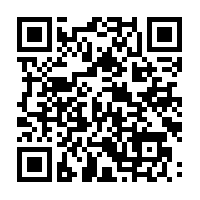 		15. 	เรื่อง 	การปรับปรุงรายละเอียดโครงการก่อสร้างปรับปรุงขยายการประปาส่วนภูมิภาค 				สาขาพัทยา – แหลมฉบัง – ศรีราชา ระยะที่ 1 		16. 	เรื่อง 	ขออนุมัติดำเนินโครงการวังหีบอันเนื่องมาจากพระราชดำริ จังหวัด						นครศรีธรรมราชและขออนุมัติผ่อนผันมติคณะรัฐมนตรีในการขอใช้พื้นที่ลุ่มน้ำชั้น				ที่ 1 เอ		17. 	เรื่อง 	ขอผ่อนผันการใช้พื้นที่ลุ่มน้ำชั้นที่ 1 เอ ตามมติคณะรัฐมนตรี				เมื่อวันที่ 23 ธันวาคม 2546 เพื่อดำเนินโครงการก่อสร้างรถไฟทางคู่ 				ช่วงมาบกะเบา – ชุมทางถนนจิระ 		18. 	เรื่อง 	โครงการห้องเรียนกีฬา	19. 	เรื่อง  	ของขวัญปีใหม่ (ปี พ.ศ. 2562) ให้แก่ประชาชน	20. 	เรื่อง 	ของขวัญรัฐบาล  สู่ประชาชนจังหวัดชายแดนภาคใต้ 		21. 	เรื่อง 	ของขวัญปีใหม่กระทรวงแรงงาน ปี 2562 		22.  	เรื่อง  	โครงการ “ส่งความสุขปีใหม่ มอบให้เกษตรกร จากใจกระทรวงเกษตรและ					สหกรณ์” ปี พ.ศ. 2562 		23.  	เรื่อง  	มาตรการส่งเสริมการชำระเงินเพื่อซื้อสินค้าและบริการ และการนำส่งข้อมูล					ภาษีมูลค่าเพิ่มผ่านระบบอิเล็กทรอนิกส์		24. 	เรื่อง 	โครงการของขวัญปีใหม่ กระทรวงสาธารณสุข ประจำปี พ.ศ. 2562 สำหรับ					ประชาชน 		25. 	เรื่อง 	ของขวัญปีใหม่สำหรับประชาชนของกระทรวงดิจิทัลเพื่อเศรษฐกิจและสังคม (ดศ.)		26. 	เรื่อง 	โครงการของขวัญปีใหม่สำหรับประชาชน ประจำปี 2562		27. 	เรื่อง 	การยกเว้นค่าผ่านทางพิเศษตามประกาศกระทรวงคมนาคม เรื่อง กำหนดให้ทาง				พิเศษบูรพาวิถี (ทางพิเศษสายบางนา – ชลบุรี) ทางยกระดับด้านทิศใต้สนามบิน				สุวรรณภูมิเชื่อมทางพิเศษบูรพาวิถี และทางเชื่อมต่อทางพิเศษกาญจนาภิเษก 					(บางพลี – สุขสวัสดิ์) กับทางพิเศษบูรพาวิถี เป็นทางต้องเสียค่าผ่านทางพิเศษ 					ประเภทของรถที่ต้องเสียหรือยกเว้นค่าผ่านทางพิเศษ และอัตราค่าผ่านทางพิเศษ 				(ฉบับที่ 2) พ.ศ. 2561 		28. 	เรื่อง 	รายงานการดำเนินงานตามข้อสั่งการของนายกรัฐมนตรี เรื่อง การจัดกิจกรรม				ส่งท้ายปีเก่า ต้อนรับปีใหม่ พ.ศ. 2562 		29.  	เรื่อง  	การลงนามพิธีสารฉบับที่หนึ่งเพื่อแก้ไขความตกลงว่าด้วยความเป็นหุ้นส่วนทาง					เศรษฐกิจที่ครอบคลุมความตกลงต่าง ๆ ระหว่างประเทศสมาชิกสมาคม					ประชาชาติแห่งเอเชียตะวันออกเฉียงใต้และญี่ปุ่น		30. 	เรื่อง 	การแต่งตั้งข้าราชการพลเรือนสามัญให้ดำรงตำแหน่งประเภทวิชาการระดับ					ทรงคุณวุฒิ (กระทรวงการคลัง) 		31. 	เรื่อง 	การแต่งตั้งข้าราชการพลเรือนสามัญให้ดำรงตำแหน่งประเภทวิชาการระดับ					ทรงคุณวุฒิ (กระทรวงสาธารณสุข)		32. 	เรื่อง 	การเสนอชื่อผู้ดำรงตำแหน่งรองผู้อำนวยการศูนย์ประสานงานความร่วมมืออนุ					ภูมิภาคแผนงานการพัฒนาเขตเศรษฐกิจสามฝ่าย อินโดนีเซีย – มาเลเซีย – ไทย 		33. 	เรื่อง  	การแต่งตั้งข้าราชการให้ดำรงตำแหน่งประเภทบริหารระดับสูง (สำนักงาน ก.พ.ร.) 		34. 	เรื่อง 	การแต่งตั้งข้าราชการพลเรือนสามัญให้ดำรงตำแหน่งประเภทบริหารระดับสูง 					(กระทรวงพาณิชย์)		35. 	เรื่อง 	การแต่งตั้งข้าราชการพลเรือนสามัญให้ดำรงตำแหน่งประเภทบริหารระดับสูง 					(กระทรวงพลังงาน)		36. 	เรื่อง 	การแต่งตั้งข้าราชการพลเรือนสามัญให้ดำรงตำแหน่งประเภทบริหารระดับสูง 					(กระทรวงวิทยาศาสตร์และเทคโนโลยี) 		37. 	เรื่อง 	การแต่งตั้งและกำหนดอัตราเงินเดือนของผู้อำนวยการสำนักงานสลากกิน				แบ่งรัฐบาล 		38. 	เรื่อง 	ขอความเห็นชอบในการแต่งตั้งผู้อำนวยการสำนักงานพัฒนาวิทยาศาสตร์และ					เทคโนโลยีแห่งชาติ 		39. 	เรื่อง 	การแต่งตั้งประธานกรรมการและกรรมการในคณะกรรมการธนาคารออมสิน 		40. 	เรื่อง 	แต่งตั้งกรรมการในคณะกรรมการปฏิรูปที่ดินเพื่อเกษตรกรรม 		41. 	เรื่อง 	การแต่งตั้งประธานกรรมการ รองประธานกรรมการ และกรรมการใน						คณะกรรมการองค์การคลังสินค้า 		42. 	เรื่อง 	ผลการสรรหากรรมการในคณะกรรมการการแข่งขันทางการค้า (เพิ่มเติม)		43. 	เรื่อง 	แต่งตั้งกรรมการผู้ทรงคุณวุฒิในคณะกรรมการสิทธิบัตร 		44. 	เรื่อง 	การแต่งตั้งกรรมการผู้ทรงคุณวุฒิในคณะกรรมการมาตรฐาน							ผลิตภัณฑ์อุตสาหกรรม 		45. 	เรื่อง 	การแต่งตั้งกรรมการผู้ทรงคุณวุฒิในคณะกรรมการสำนักงานพัฒนารัฐบาลดิจิทัล 				แทนตำแหน่งที่ว่าง		46. 	เรื่อง 	ให้กรรมการผู้ช่วยรัฐมนตรีคงอยู่ปฏิบัติหน้าที่ต่ออีกหนึ่งวาระ 		47. 	เรื่อง 	การรับโอนข้าราชการทหารมาบรรจุเป็นข้าราชการพลเรือนสามัญ 				(สำนักนายกรัฐมนตรี)		48. 	เรื่อง 	การโอนข้าราชการเพื่อแต่งตั้งให้ดำรงตำแหน่งปลัดกระทรวงการท่องเที่ยว				และกีฬา*******************สำนักโฆษก   สำนักเลขาธิการนายกรัฐมนตรี โทร. 0 2288-43961. เรื่อง ร่างพระราชบัญญัติจัดตั้งศาลปกครองและวิธีพิจารณาคดีปกครอง (ฉบับที่ ..) พ.ศ. .... (ในส่วนที่เกี่ยวกับอำนาจหน้าที่ในการออกระเบียบของ ก.บ.ศป.)  		คณะรัฐมนตรีมีมติอนุมัติและรับทราบ ดังนี้ 		1. อนุมัติหลักการร่างพระราชบัญญัติจัดตั้งศาลปกครองและวิธีพิจารณาคดีปกครอง (ฉบับที่ ..)   พ.ศ. .... ตามที่ศาลปกครองเสนอ และให้ส่งสำนักงานคณะกรรมการกฤษฎีกาตรวจพิจารณา โดยให้รับความเห็นของกระทรวงการคลังและสำนักงาน ก.พ. ไปประกอบการพิจารณาด้วย แล้วส่งให้คณะกรรมการประสานงานสภานิติบัญญัติแห่งชาติพิจารณา ก่อนเสนอสภานิติบัญญัติแห่งชาติต่อไป  		2. รับทราบแผนในการจัดทำกฎหมายลำดับรอง กรอบระยะเวลา และกรอบสาระสำคัญของกฎหมายลำดับรองที่ต้องออกตามร่างพระราชบัญญัติดังกล่าวตามที่ศาลปกครองเสนอ 		3. ให้สำนักงานศาลปกครองรับความเห็นของกระทรวงการคลัง สำนักงาน ก.พ. สำนักงาน ก.พ. ในฐานะฝ่ายเลขานุการคณะกรรมการพิจารณาโครงสร้างหน่วยงานและระบบค่าตอบแทนบุคลากรภาครัฐ สำนักงานคณะกรรมการพัฒนาการเศรษฐกิจและสังคมแห่งชาติ สำนักงบประมาณ และฝ่ายกฎหมายและกระบวนการยุติธรรม คณะรักษาความสงบแห่งชาติ ไปพิจารณาดำเนินการต่อไปด้วย 		สาระสำคัญของร่างพระราชบัญญัติ 		กำหนดให้คณะกรรมการบริหารศาลปกครอง (ก.บ.ศป.) มีอำนาจออกระเบียบเกี่ยวกับการจัดสวัสดิการ การสงเคราะห์เงินค่าตอบแทนพิเศษ และสิทธิและประโยชน์อื่น ของข้าราชการศาลปกครอง พนักงานราชการและลูกจ้างสำนักงานศาลปกครอง รวมทั้งเงินเพิ่มสำหรับตำแหน่งที่มีเหตุพิเศษของข้าราชการตุลาการศาลปกครอง 2. เรื่อง ร่างพระราชกฤษฎีกาออกตามความในประมวลรัษฎากร ว่าด้วยการยกเว้นรัษฎากร (ฉบับที่ ..) พ.ศ. .... (การขยายระยะเวลามาตรการภาษีเพื่อสนับสนุนการศึกษา) 		คณะรัฐมนตรีมีมติอนุมัติหลักการร่างพระราชกฤษฎีกาออกตามความในประมวลรัษฎากร ว่าด้วยการยกเว้นรัษฎากร (ฉบับที่ ..) พ.ศ. .... ตามที่กระทรวงการคลังเสนอ และให้ส่งสำนักงานคณะกรรมการกฤษฎีกาตรวจพิจารณาเป็นเรื่องด่วน แล้วดำเนินการต่อไปได้  		สาระสำคัญของร่างพระราชกฤษฎีกา 		1. กำหนดให้บุคคลธรรมดาที่บริจาคเงินให้แก่สถานศึกษาของรัฐ สถาบันอุดมศึกษาเอกชนตามกฎหมายว่าด้วยสถาบันอุดมศึกษาเอกชน หรือโรงเรียนเอกชนตามกฎหมายว่าด้วยโรงเรียนเอกชน แต่ไม่รวมโรงเรียนนอกระบบตามกฎหมายว่าด้วยโรงเรียนเอกชน สามารถนำมาหักเป็นค่าลดหย่อนได้สองเท่าของจำนวนที่จ่ายจริง แต่เมื่อรวมกับค่าใช้จ่ายเพื่อสนับสนุนการศึกษาสำหรับโครงการที่ ศธ. ให้ความเห็นชอบแล้ว ต้องไม่เกินร้อยละสิบของเงินได้พึงประเมินหลังจากหักค่าใช้จ่ายและหักลดหย่อยอื่น ๆ แล้ว  		2. กำหนดให้บริษัทหรือห้างหุ้นส่วนนิติบุคคลที่บริจาคเงินหรือทรัพย์สินให้แก่สถานศึกษาของรัฐ สถาบันอุดมศึกษาเอกชนตามกฎหมายว่าด้วยสถาบันอุดมศึกษาเอกชน หรือโรงเรียนเอกชนตามกฎหมายว่าด้วยโรงเรียนเอกชน แต่ไม่รวมโรงเรียนนอกระบบตามกฎหมายว่าด้วยโรงเรียนเอกชน สามารถนำมาหักเป็นรายจ่ายได้สองเท่าของจำนวนที่บริจาค แต่เมื่อรวมกับรายจ่ายที่จ่ายไปเป็นค่าใช้จ่ายเพื่อสนับสนุนการศึกษาสำหรับโครงการที่ ศธ. ให้ความเห็นชอบ และรายจ่ายที่จ่ายไปเป็นค่าใช้จ่ายในการจัดสร้าง และการบำรุงรักษาสนามเด็กเล่น สวนสาธารณะ หรือสนามกีฬาของเอกชนที่เปิดให้ประชาชนใช้เป็นการทั่วไป โดยไม่เก็บค่าบริการใด ๆ หรือสนามเด็กเล่น สวนสาธารณะหรือสนามกีฬาของทางราชการแล้ว ต้องไม่เกินร้อยละสิบของกำไรสุทธิก่อนหักรายจ่ายเพื่อการกุศลสาธารณะ หรือเพื่อการสาธารณประโยชน์ และรายจ่ายเพื่อการศึกษาหรือเพื่อการกีฬา ตามมาตรา 65 ตรี (3) แห่งประมวลรัษฎากร 		3. การบริจาคเงินหรือทรัพย์สินข้างต้น จะต้องเป็นการบริจาคผ่านระบบบริจาคอิเล็กทรอนิกส์              (e – Donation) ของกรมสรรพากร ทั้งนี้ ให้เป็นไปตามหลักเกณฑ์ วิธีการ และเงื่อนไขที่อธิบดีกำหนด 		4. ยกเว้นภาษีเงินได้ ภาษีมูลค่าเพิ่ม ภาษีธุรกิจเฉพาะ และอากรแสตมป์ ให้แก่บุคคลธรรมดาหรือบริษัทหรือห้างหุ้นส่วนนิติบุคคล สำหรับเงินได้ที่ได้รับจากการโอนทรัพย์สิน หรือการขายสินค้า หรือสำหรับ               การกระทำตราสารอันเนื่องมาจากการบริจาคให้แก่สถานศึกษาข้างต้น โดยผู้โอนจะต้องไม่นำต้นทุนของทรัพย์สินหรือสินค้าซึ่งได้รับยกเว้นภาษีดังกล่าวมาหักเป็นค่าใช้จ่ายในการคำนวณภาษีเงินได้บุคคลธรรมดา หรือภาษีเงินได้            นิติบุคคล  		5. การให้สิทธิประโยชน์ทางภาษีข้างต้น มีผลใช้บังคับสำหรับการบริจาคที่ได้กระทำตั้งแต่               วันที่ 1 มกราคม พ.ศ. 2562 ถึงวันที่ 31 ธันวาคม พ.ศ. 2562 3. เรื่อง ร่างกฎกระทรวงออกตามความในพระราชบัญญัติราชทัณฑ์ พ.ศ. 2560 		คณะรัฐมนตรีมีมติอนุมัติหลักการร่างกฎกระทรวงออกตามความในพระราชบัญญัติราชทัณฑ์             พ.ศ. 2560 ตามที่กระทรวงยุติธรรม (ยธ.) เสนอ และให้ส่งสำนักงานคณะกรรมการกฤษฎีกาตรวจพิจารณาโดยให้รับความเห็นของสำนักงานตำรวจแห่งชาติไปประกอบการพิจารณาด้วย แล้วดำเนินการต่อไปได้ 		ทั้งนี้ ยธ. เสนอว่า โดยที่พระราชบัญญัติราชทัณฑ์ พ.ศ. 2560 มีผลใช้บังคับแล้วตั้งแต่วันที่ 17 พฤษภาคม 2560 เป็นต้นไป ประกอบกับในปัจจุบันหลักเกณฑ์ วิธีการ และเงื่อนไข ในการปฏิบัติต่อผู้ต้องขังบางเรื่องยังล้าสมัย ไม่ตอบสนองต่อนโยบายทางอาญาและหลักทัณฑปฏิบัติที่เปลี่ยนแปลงไป ไม่เหมาะสมต่อการบำบัดฟื้นฟู และพัฒนาพฤตินิสัยผู้ต้องขังให้สามารถกลับตนเป็นพลเมืองดีของสังคม ไม่ยืดหยุ่นและไม่เอื้ออำนวยต่อการบริหารงานของกรมราชทัณฑ์ในปัจจุบันเท่าที่ควร ส่งผลกระทบต่อการดำเนินงานของกรมราชทัณฑ์และการปฏิบัติงานของเจ้าหน้าที่จึงสมควรปรับปรุงกฎกระทรวงมหาดไทยและกฎกระทรวงที่ออกตามความในพระราชบัญญัติราชทัณฑ์ พุทธศักราช 2479 และที่แก้ไขเพิ่มเติม เพื่อให้การกำหนดหลักเกณฑ์ วิธีการและเงื่อนไขในการปฏิบัติต่อผู้ต้องขังมีความเหมาะสมกับสภาวการณ์ในปัจจุบัน ตอบสนองต่อนโยบายทางอาญาและหลักทัณฑปฏิบัติที่เปลี่ยนแปลงไป มีการบำบัดฟื้นฟูที่เหมาะสม พัฒนาพฤตินิสัยผู้ต้องขังให้สามารถกลับตนเป็นพลเมืองดีของสังคม การป้องกันการกระทำผิดซ้ำหรือการกำหนดให้นักโทษเด็ดขาดได้รับประโยชน์ต่าง ๆ เช่น การเลื่อนชั้น การแต่งตั้งนักโทษเด็ดขาดให้เป็นผู้ช่วยเหลือ เจ้าพนักงาน การลดวันต้องโทษจำคุก การพักการลงโทษ การส่งออกไปฝึกวิชาชีพ การศึกษาอบรมนอกเรือนจำ ซึ่งจะทำให้การควบคุมผู้ต้องขังและการปฏิบัติต่อผู้ต้องขังมีความเหมาะสมและมีประสิทธิภาพสอดคล้องกับหลักสิทธิมนุษยชน อนุสัญญาและกติการะหว่างประเทศที่ประเทศไทยเข้าร่วมเป็นภาคีตลอดจนเอื้ออำนวยต่อการบริหารงานของกรมราชทัณฑ์ จึงได้เสนอร่างกฎกระทรวงออกตามความในพระราชบัญญัติราชทัณฑ์ พ.ศ. 2560 มาเพื่อดำเนินการ 		สาระสำคัญของร่างกฎกระทรวง 		กำหนดให้ยกเลิกกฎกระทรวงมหาดไทยที่ออกตามความในมาตรา 58 พระราชบัญญัติราชทัณฑ์ พุทธศักราช 2479 และที่แก้ไขเพิ่มเติม รวม 16 ฉบับ เพื่อปรับปรุงให้มีความเหมาะสมและสอดคล้องกับสภาวการณ์ในปัจจุบันและเป็นไปตามพระราชบัญญัติราชทัณฑ์ พ.ศ. 2560 ดังนี้ 		1. กำหนดบทนิยามคำว่า “เรือนจำ” “ผู้ต้องขัง” “นักโทษเด็ดขาด” “คนต้องขัง” “คนฝาก”      “การจำแนกลักษณะผู้ต้องขัง” “ผู้ช่วยเหลือเจ้าพนักงานเรือนจำ” ฯลฯ		2. กำหนดให้มีมาตรการบังคับโทษด้วยวิธีการอื่นและการกำหนดสถานที่อื่นเป็นสถานที่คุมขัง		3. กำหนดประเภทของเครื่องพันธนาการที่จะใช้กับผู้ต้องขัง แบบและขนาดของเครื่องพันธนาการแต่ละประเภท ประเภทของเครื่องพันธนาการที่จะใช้กับผู้ต้องขังแต่ละกลุ่ม		4. กำหนดลักษณะของอาวุธอื่นนอกจากอาวุธปืนที่เจ้าพนักงานเรือนจำพึงมีหรือใช้ในการปฏิบัติหน้าที่		5. กำหนดรายละเอียดระบบจำแนกลักษณะผู้ต้องขัง การควบคุม การแยกคุมขัง 
และการย้ายผู้ต้องขัง		6. กำหนดขั้นตอนการร้องทุกข์ ยื่นเรื่องราว ถวายฎีกาสำหรับผู้ต้องขัง		7. กำหนดขั้นตอนการร้องเรียนและการดำเนินการกรณีผู้ต้องขังถูกล่วงละเมิดทางเพศจากการปฏิบัติหน้าที่โดยมิชอบของเจ้าพนักงานเรือนจำ และกรณีผู้ต้องขังหญิงถูกล่วงละเมิดทางเพศก่อนที่จะเข้ามาอยู่ในเรือนจำ		8. กำหนดหลักเกณฑ์ วิธีการ และเงื่อนไขการจ่ายเงินรางวัลให้แก่ผู้ต้องขัง เจ้าพนักงานเรือนจำ และส่วนที่เรือนจำเก็บไว้เป็นทุนหมุนเวียน		9. กำหนดหลักเกณฑ์ วิธีการ และเงื่อนไขการจ่ายเงินทำขวัญให้แก่ผู้ต้องขังซึ่งได้รับบาดเจ็บ เจ็บป่วย หรือตาย เนื่องจากการงานในเรือนจำหรือนอกเรือนจำ		10. กำหนดชั้นของนักโทษเด็ดขาด กำหนดหลักเกณฑ์การจัดชั้นให้ผู้ต้องขังเข้าใหม่ หลักเกณฑ์และวิธีการในการเลื่อนชั้นนักโทษเด็ดขาดกรณีปกติ หลักเกณฑ์ และวิธีการในการเลื่อนชั้นนักโทษเด็ดขาดกรณีมีเหตุพิเศษ		11. กำหนดหลักเกณฑ์และเงื่อนไขการแต่งตั้งนักโทษเด็ดขาดทำหน้าที่ช่วยเหลือเจ้าพนักงานเรือนจำ		12. กำหนดหลักเกณฑ์ วิธีการ และเงื่อนไขการลดวันต้องโทษจำคุกนักโทษเด็ดขาด		13. กำหนดลักษณะของงานสาธารณะและงานอื่นใดเพื่อประโยชน์ของทางราชการ กำหนดให้สามารถใช้อุปกรณ์อิเล็กทรอนิกส์ในการสนับสนุนการควบคุมนักโทษที่ออกไปทำงานก็ได้		14. กำหนดหลักเกณฑ์ วิธีการ และเงื่อนไขการพักการลงโทษนักโทษเด็ดขาด		15. กำหนดหลักเกณฑ์ วิธีการ และเงื่อนไขการพิจารณาอนุญาตให้นักโทษเด็ดขาดออกไปฝึกวิชาชีพในสถานประกอบการนอกเรือนจำ		16. กำหนดหลักเกณฑ์ วิธีการ และเงื่อนไขการอนุญาตให้นักโทษเด็ดขาดออกไปรับการศึกษานอกเรือนจำ		17. กำหนดเงื่อนไขต้องห้ามกระทำการ เงื่อนไขให้กระทำการ หลักการให้สามารถใช้อุปกรณ์อิเล็กทรอนิกส์ในการสนับสนุนการควบคุมนักโทษเด็ดขาดซึ่งได้รับการปล่อยตัวก่อนครบกำหนดโทษ		18. กำหนดหลักเกณฑ์ และวิธีการส่งผู้ต้องขังป่วยออกไปรักษาตัวนอกเรือนจำ		19. กำหนดลักษณะของสิ่งของที่อนุญาตและไม่อนุญาตให้เก็บรักษาไว้ในเรือนจำและวิธีการดำเนินการกับสิ่งของต้องห้ามตามมาตรา 73 กรณีที่ไม่มีการดำเนินคดี		20. กำหนดกระบวนการสอบสวนกรณีผู้ต้องขังกระทำผิดวินัย ลักษณะการกระทำผิดที่ผู้บัญชาการเรือนจำสามารถลงโทษทางวินัยได้ในแต่ละสถาน การเยียวยาผู้ต้องขังหากต้องมีการเพิกถอนคำสั่งลงโทษทางวินัย และการอุทธรณ์คำสั่งลงโทษทางวินัย4. เรื่อง ร่างระเบียบสำนักนายกรัฐมนตรีว่าด้วยการบูรณาการเพื่อลดความเหลื่อมล้ำและแก้ไขปัญหาความยากจน พ.ศ. ....		คณะรัฐมนตรีมีมติเห็นชอบในหลักการร่างระเบียบสำนักนายกรัฐมนตรีว่าด้วยการบูรณาการเพื่อลดความเหลื่อมล้ำและแก้ไขปัญหาความยากจน พ.ศ. .... ตามที่สำนักงานคณะกรรมการพัฒนาการเศรษฐกิจและสังคมแห่งชาติเสนอ และให้ส่งคณะกรรมการตรวจสอบร่างกฎหมายและร่างอนุบัญญัติที่เสนอคณะรัฐมนตรีตรวจพิจารณาแล้วดำเนินการต่อไปได้		สาระสำคัญของร่างระเบียบ		1. กำหนดให้มีคณะกรรมการนโยบายการลดความเหลื่อมล้ำและแก้ไขปัญหาความยากจน (กนล.) ประกอบด้วย นายกรัฐมนตรี เป็นประธานกรรมการ รองนายกรัฐมนตรีที่นายกรัฐมนตรีมอบหมาย เป็นรองประธานกรรมการ กรรมการโดยตำแหน่ง จำนวน 15 คน และกรรมการผู้ทรงคุณวุฒิซึ่งนายกรัฐมนตรีแต่งตั้งจำนวนไม่เกิน 3 คน โดยมีเลขาธิการคณะกรรมการพัฒนาการเศรษฐกิจและสังคมแห่งชาติ เป็นกรรมการและเลขานุการ และให้ กนล. มีหน้าที่และอำนาจกำหนดกรอบนโยบายและยุทธศาสตร์ วางแนวทาง หลักเกณฑ์ วิธีการดำเนินงานการบูรณาการเพื่อลดความเหลื่อมล้ำและแก้ไขปัญหาความยากจนในทุกมิติ ทุกระดับ ส่งเสริมและสนับสนุนการดำเนินงานของหน่วยงาน เสนอแนะต่อคณะรัฐมนตรี กำกับติดตามประเมินผลการดำเนินงาน ออกประกาศ และคำสั่งเพื่อปฏิบัติการให้เป็นไปตามระเบียบนี้		2. กำหนดให้มีคณะกรรมการบริหารการลดความเหลื่อมล้ำและแก้ไขปัญหาความยากจน (กบล.) ประกอบด้วย รัฐมนตรีประจำสำนักนายกรัฐมนตรี ที่นายกรัฐมนตรีมอบหมายเป็นประธานกรรมการ เลขาธิการคณะกรรมการพัฒนาการเศรษฐกิจและสังคมแห่งชาติเป็นรองประธานกรรมการ กรรมการโดยตำแหน่ง จำนวน 4 คน และผู้ทรงคุณวุฒิซึ่งนายกรัฐมนตรีแต่งตั้งจำนวนไม่เกิน 3 คน เป็นกรรมการ โดยมีรองเลขาธิการคณะกรรมการพัฒนาการเศรษฐกิจและสังคมแห่งชาติ ที่ได้รับมอบหมาย เป็นกรรมการและเลขานุการ และให้ กบล. มีหน้าที่และอำนาจกำหนดกรอบตัวชี้วัดด้านความเหลื่อมล้ำทางสังคมของประเทศ เสนอแนวทาง หลักเกณฑ์ และแผนปฏิบัติการในการบูรณาการพิจารณากลั่นกรองแผนงานและงบประมาณ กำกับการดำเนินงานให้เป็นไปตามนโยบายและยุทธศาสตร์ ติดตาม ประเมินผลการดำเนินงาน เสนอแนะต่อ กนล. ในการกำหนด จัดทำ แก้ไขเพิ่มเติมกฎหมายและมาตรการต่าง ๆ		3. กำหนดให้มีสำนักงานบูรณาการลดความเหลื่อมล้ำและแก้ไขปัญหาความยากจน เป็นหน่วยงานภายใน สศช. ทำหน้าที่เป็นสำนักงานเลขานุการของ กนล. และ กบล. ปฏิบัติงานธุรการของ กนล. กบล. และคณะอนุกรรมการ		4.กำหนดให้หน่วยงานของรัฐให้ความร่วมมือและสนับสนุนการดำเนินงานของ กนล. และ กบล. ตามระเบียบนี้5. เรื่อง ร่างประกาศกระทรวงพาณิชย์ เรื่อง ยกเลิกประกาศกระทรวงพาณิชย์ เรื่อง กำหนดให้ยางรถใหม่เป็นสินค้าที่ต้องมีหนังสือรับรองและต้องปฏิบัติตามมาตรการจัดระเบียบในการนำเข้ามาในราชอาณาจักร พ.ศ. 2555 พ.ศ. ....		คณะรัฐมนตรีมีมติอนุมัติ ดังนี้		1. อนุมัติในหลักการร่างประกาศกระทรวงพาณิชย์ เรื่อง ยกเลิกประกาศกระทรวงพาณิชย์ เรื่อง กำหนดให้ยางรถใหม่เป็นสินค้าที่ต้องมีหนังสือรับรองและต้องปฏิบัติตามมาตรการจัดระเบียบในการนำเข้ามาในราชอาณาจักร พ.ศ. 2555 พ.ศ. .... ตามที่กระทรวงพาณิชย์ (พณ.) เสนอ และให้ส่งคณะกรรมการตรวจสอบร่างกฎหมายและร่างอนุบัญญัติที่เสนอคณะรัฐมนตรีตรวจพิจารณาเป็นเรื่องด่วน โดยให้รับความเห็นของสำนักงานคณะกรรมการพัฒนาการเศรษฐกิจและสังคมแห่งชาติและสำนักงานคณะกรรมการกฤษฎีกาไปประกอบการพิจารณาด้วย แล้วดำเนินการต่อไปได้		2. ให้กระทรวงพาณิชย์รับข้อสังเกตของสำนักงานคณะกรรมการกฤษฎีกาไปพิจารณาดำเนินการต่อไปด้วย		พณ. เสนอว่า		1. เนื่องจากปี 2555 กรมการค้าต่างประเทศ พณ. ได้รับเรื่องร้องเรียนเกี่ยวกับการนำเข้ายางรถใหม่ที่มีราคาถูกและไม่ได้คุณภาพจากต่างประเทศเป็นจำนวนมาก ส่งผลให้เกิดความไม่ปลอดภัยแก่ผู้ใช้รถใช้ถนนในประเทศไทย และในช่วงเวลานั้นไทยยังไม่มีมาตรฐานบังคับ (Mandatory standards) สำหรับสินค้ายางรถใหม่ พณ. จึงได้ออกประกาศกระทรวงพาณิชย์ เรื่อง กำหนดให้ยางรถใหม่เป็นสินค้าที่ต้องมีหนังสือรับรองและต้องปฏิบัติตามมาตรการจัดระเบียบในการนำเข้ามาในราชอาณาจักร พ.ศ. 2555 โดยกำหนดให้สินค้ายางรถใหม่จำนวน 2 ประเภท คือ ยางนอกชนิดอัดลมที่ใช้กับรถยนต์นั่งรวมถึงสเตชันแวกอนและรถแข่ง และยางนอกชนิดอัดลมความกว้างไม่เกิน 450 มิลลิเมตร เป็นสินค้าที่ต้องปฏิบัติตามมาตรการจัดระเบียบในการนำเข้ามาในราชอาณาจักร ทั้งนี้ เพื่อให้เกิดความปลอดภัยต่อสาธารณชน		2. กระทรวงอุตสาหกรรม โดยสำนักงานมาตรฐานผลิตภัณฑ์อุตสาหกรรม (สมอ.) เป็นหน่วยงานในการกำหนดมาตรฐานผลิตภัณฑ์อุตสาหกรรม ตามพระราชบัญญัติมาตรฐานผลิตภัณฑ์อุตสาหกรรม พ.ศ. 2511 ได้จัดทำมาตรฐานผลิตภัณฑ์อุตสาหกรรมที่เกี่ยวกับยางล้อ ตามพระราชกฤษฎีกากำหนดให้ผลิตภัณฑ์อุตสาหกรรมยางล้อแบบสูบลมสำหรับรถยนต์และส่วนพ่วง ต้องเป็นไปตามมาตรฐาน พ.ศ. 2561 และพระราชกฤษฎีกากำหนดให้ผลิตภัณฑ์อุตสาหกรรมยางล้อแบบสูบลมสำหรับรถยนต์เชิงพาณิชย์และส่วนพ่วง ต้องเป็นไปตามมาตรฐาน พ.ศ. 2561 ซึ่งมีบทบัญญัติครอบคลุมยางรถใหม่ตามประกาศ พณ.ฯ ตามข้อ 1 และเป็นไปตามหลักสากล มีความเข้มงวดมากกว่า ดังนั้น เพื่อไม่ให้เกิดความซ้ำซ้อนในการบังคับใช้กฎหมาย การสร้างภาระต่อประชาชน ตลอดจนเพื่ออำนวยความสะดวกแก่ผู้ประกอบการในการขออนุญาตฯ สมควรยกเลิก ประกาศ พณ.ฯ ตามข้อ 1	สาระสำคัญของร่างประกาศ		ยกเลิกประกาศกระทรวงพาณิชย์ เรื่อง กำหนดให้ยางรถใหม่เป็นสินค้าที่ต้องมีหนังสือรับรองและต้องปฏิบัติตามมาตรการจัดระเบียบในการนำเข้ามาในราชอาณาจักร พ.ศ. 2555 เนื่องจากได้มีพระราชกฤษฎีกากำหนดให้ผลิตภัณฑ์อุตสาหกรรมยางล้อแบบสูบลมสำหรับรถยนต์และส่วนพ่วง ต้องเป็นไปตามมาตรฐาน พ.ศ. 2561 และพระราชกฤษฎีกา กำหนดให้ผลิตภัณฑ์อุตสาหกรรมยางล้อแบบสูบลมสำหรับรถยนต์เชิงพาณิชย์และส่วนพ่วงต้องเป็นไปตามมาตรฐาน พ.ศ. 2561 ซึ่งมีบทบัญญัติที่ครอบคลุมการดำเนินการตามประกาศ พณ. ดังกล่าวแล้ว6.  เรื่อง ร่างประกาศกระทรวงพาณิชย์ เรื่อง กำหนดให้สินค้าที่ใช้ได้สองทางเป็นสินค้าที่ต้องขออนุญาต และกำหนดสินค้าที่ต้องปฏิบัติตามมาตรการจัดระเบียบในการส่งออกไปนอกราชอาณาจักร (ฉบับที่ ..) พ.ศ. ....		คณะรัฐมนตรีมีมติอนุมัติในหลักการร่างประกาศกระทรวงพาณิชย์ เรื่อง กำหนดให้สินค้าที่ใช้ได้สองทางเป็นสินค้าที่ต้องขออนุญาต และกำหนดสินค้าที่ต้องปฏิบัติตามมาตรการจัดระเบียบในการส่งออกไปนอกราชอาณาจักร (ฉบับที่ ..) พ.ศ. .... ตามที่กระทรวงพาณิชย์เสนอ โดยให้กระทรวงพาณิชย์ปรับแก้ไขร่างประกาศดังกล่าวให้เป็นไปตามรูปแบบที่คณะกรรมการตรวจสอบร่างกฎหมายและร่างอนุบัญญัติที่เสนอคณะรัฐมนตรี คณะที่ 4 ตรวจพิจารณา และให้ดำเนินการต่อไปได้		พณ. เสนอว่า 		1. โดยที่คณะรัฐมนตรีได้มีมติ (10 สิงหาคม 2547) ให้หน่วยราชการที่เกี่ยวข้องดำเนินการตามข้อมติคณะมนตรีความมั่นคงแห่งสหประชาชาติ (UNSCR) ที่ 1540 (2004) ว่าด้วยการไม่แพร่ขยายอาวุธที่มีอานุภาพทำลายล้างสูง (Weapons of Mass Destruction : WMD) กำหนดมาตรการภายในประเทศในการควบคุมการส่งออก ส่งกลับ ถ่ายลำผ่านแดน สนับสนุนทางการเงิน และการเป็นนายหน้าสินค้าที่เกี่ยวข้องกับ WMD รวมทั้งสินค้าที่ใช้ได้สองทาง (Dual – use Items : DUI) และคณะรัฐมนตรีได้มีมติ (20 กรกฎาคม 2553) มอบหมายให้ พณ. เป็นหน่วยงานหลักในการจัดทำระบบบริหารการนำเข้า – ส่งออกสินค้าที่ใช้ได้สองทาง โดยอาศัยอำนาจตามพระราชบัญญัติการส่งออกไปนอกและการนำเข้ามาในราชอาณาจักรซึ่งสินค้า พ.ศ. 2522 และจัดทำบัญชีรายการสินค้าใช้ได้สองทาง และให้ พณ. ดำเนินการจัดตั้งคณะกรรมการบริหารการนำเข้า – ส่งออกสินค้าใช้ได้สองทาง		2. เพื่อให้เป็นไปตามมติคณะรัฐมนตรีตามข้อ 1 ดังกล่าวข้างต้น พณ. จึงได้ออกประกาศกระทรวงพาณิชย์ เรื่อง กำหนดให้สินค้าที่ใช้ได้สองทางเป็นสินค้าที่ต้องขออนุญาต และกำหนดสินค้าที่ต้องปฏิบัติตามมาตรการจัดระเบียบในการส่งออกไปนอกราชอาณาจักร พ.ศ. 2558 โดยให้ประกาศดังกล่าวมีผลบังคับใช้ตั้งแต่วันที่ 1 มกราคม 2562		3. สภาอุตสาหกรรมแห่งประเทศไทย มีหนังสือขอให้เลื่อนการบังคับใช้ประกาศกระทรวงพาณิชย์ฯ (ฉบับที่ 2) พ.ศ. 2560 จากวันที่ 1 มกราคม 2562 ออกไปอีกระยะหนึ่ง ซึ่งเป็นไปตามข้อเสนอของภาคเอกชนในการขอระยะเวลาให้ผู้ผลิตและส่งออก โดยเฉพาะผู้ประกอบการขนาดกลางและขนาดย่อม มีเวลาในการวางแผนและเตรียมความพร้อมเพื่อให้สามารถปฏิบัติตามมาตรการภายใต้กฎหมายได้อย่างถูกต้อง ประกอบกับสหภาพยุโรปได้ประกาศใช้บัญชีรายการสินค้าที่ใช้ได้สองทางปี ค.ศ. 2017 รวมทั้งกรมศุลกากรได้มีประกาศ เรื่อง แก้ไขเพิ่มเติมรหัสสถิติสินค้า โดยให้ใช้รหัสสถิติสินค้าที่แก้ไขปรับปรุงเพิ่มเติมฉบับปี พ.ศ. 2560 ซึ่งมีผลบังคับใช้เมื่อวันที่ 1 มกราคม 2560 พณ. จึงต้องปรับปรุงบัญชีแนบท้ายประกาศให้เป็นปัจจุบันก่อนกฎหมายบังคับใช้ ซึ่งขณะนี้ยังอยู่ระหว่างดำเนินการพัฒนาระบบเทคโนโลยีสารสนเทศเพื่อรองรับการบริหารสินค้าที่เกี่ยวข้องกับการแพร่ขยายอาวุธที่มีอานุภาพทำลายล้างสูงอย่างเร่งด่วน		4. ดังนั้น เพื่อให้การควบคุมสินค้าที่ใช้ได้สองทางเป็นไปด้วยความเรียบร้อย ถูกต้องครบถ้วน และเป็นไปอย่างมีประสิทธิภาพ ตลอดจนเพื่อให้การพัฒนาระบบเทคโนโลยีสารสนเทศรองรับการบริหารสินค้าที่เกี่ยวข้องกับการแพร่ขยายอาวุธที่มีอานุภาพทำลายล้างสูงมีประสิทธิภาพ โดยไม่เป็นอุปสรรคทางการค้าของประเทศ รวมทั้งเป็นการอำนวยความสะดวกให้ภาคเอกชน โดยเฉพาะผู้ประกอบการขนาดกลางและขนาดย่อมได้มีระยะเวลาในการเตรียมความพร้อม เพื่อให้สามารถปฏิบัติตามมาตรการดังกล่าวได้ จึงสมควรเลื่อนวันบังคับใช้ประกาศกระทรวงพาณิชย์ฯ (ฉบับที่ 2) พ.ศ. 2560 จากวันที่ 1 มกราคม 2562 เป็นวันที่ 1 มกราคม 2563 เป็นต้นไป นอกจากนี้ การเลื่อนวันบังคับใช้ร่างประกาศ พณ. ดังกล่าวยังสอดคล้องกับวันบังคับใช้ของร่างพระราชบัญญัติการควบคุมสินค้าที่เกี่ยวข้องกับการแพร่ขยายอาวุธที่มีอานุภาพทำลายล้างสูง พ.ศ. .... ซึ่งขณะนี้อยู่ในขั้นตอนการพิจารณาของสภานิติบัญญัติแห่งชาติ		สาระสำคัญของร่างประกาศ		เลื่อนวันใช้บังคับประกาศกระทรวงพาณิชย์ เรื่อง กำหนดให้สินค้าที่ใช้ได้สองทางเป็นสินค้าที่ต้องขออนุญาต และกำหนดสินค้าที่ต้องปฏิบัติตามมาตรการจัดระเบียบในการส่งออกไปนอกราชอาณาจักร (ฉบับที่ 2)              พ.ศ. 2560 โดยเลื่อนวันบังคับใช้จากเดิมวันที่ 1 มกราคม 2562 เป็นวันที่ 1 มกราคม 25637. เรื่อง ร่างพระราชบัญญัติว่าด้วยการเวนคืนและการได้มาซึ่งอสังหาริมทรัพย์ พ.ศ. ...		คณะรัฐมนตรีมีมติเห็นชอบและรับทราบ ดังนี้ 		1. เห็นชอบร่างพระราชบัญญัติว่าด้วยการเวนคืนและการได้มาซึ่งอสังหาริมทรัพย์ พ.ศ. .... ตามที่สำนักงานคณะกรรมการกฤษฎีกาเสนอ แล้วส่งให้คณะกรรมการประสานงานสภานิติบัญญัติแห่งชาติพิจารณา ก่อนเสนอสภานิติบัญญัติแห่งชาติต่อไป 		2. รับทราบแผนในการจัดทำกฎหมายลำดับรอง กรอบระยะเวลาและกรอบสาระสำคัญของกฎหมายลำดับรองที่ออกตามร่างพระราชบัญญัติดังกล่าวตามที่สำนักงานคณะกรรมการกฤษฎีกาเสนอ  		สาระสำคัญของร่างพระราชบัญญัติ 		1. กำหนดเกี่ยวกับวิธีการได้มาซึ่งอสังหาริมทรัพย์  2 กรณี คือ 			1.1 การได้มาซึ่งอสังหาริมทรัพย์โดยการเวนคืน  โดยกำหนดให้ในกรณีที่รัฐมีความจำเป็น ให้มีการตราพระราชกฤษฎีกากำหนเขตที่ดินที่จะเวนคืนเพื่อให้เจ้าหน้าที่เข้าไปทำการสำรวจอสังหาริมทรัพย์และรังวัดที่ดินที่จะเวนคืนภายในระยะเวลาที่กำหนด  และกำหนดมาตรการจูงใจให้แก่เจ้าของอสังหาริมทรัพย์ที่ให้ความร่วมมือกับรัฐ  โดยหากตกลงทำสัญญาซื้อขายตั้งแต่ในชั้นการตราพระราชกฤษฎีกาฯ  จะได้รับเงินค่าทดแทนเพิ่มขึ้นอีกร้อยละสอง และได้รับการยกเว้นค่าธรรมเนียมตามประมวลกฎหมายที่ดินตลอดจนสิทธิประโยชน์ทางภาษีอากรตามประมวลรัษฎากรด้วย 			1.2 การได้มาซึ่งอสังหาริมทรัพย์โดยการซื้อขาย กำหนดให้ในกรณีที่รัฐมีความจำเป็นต้องได้มาซึ่งอสังหาริมทรัพย์แต่เป็นกิจการที่ไม่อาจเวนคืนได้ สามารถซื้อขายที่ดินหรืออสังหาริทรัพย์จากเจ้าของ โดยเป็นการซื้อขายโดยสมัครใจและเจ้าหน้าที่สามารถนำอสังหาริมทรัพย์ที่ได้มาไปใช้ในขอบวัตถุประสงค์หรือหน้าที่และอำนาจของตน  รวมถึงโอนให้แก่หน่วยงานของรัฐอื่นได้  และเจ้าของอาจได้รับยกเว้นค่าธรรมเนียมตามประมวลกฎหมายที่ดินและสิทธิประโยชน์ทางภาษีอากรตามประมวลรัษฎากรด้วย 		2. กำหนดเกี่ยวการเวนคืนเพื่อชดเชยให้เกิดความเป็นธรรมแก่ผู้ถูกเวนคืน โดยกำหนดให้หากการเวนคืนอสังหาริมทรัพย์มีผลทำให้เจ้าของที่ดินที่ถูกเวนคืนไม่มีที่ดินเหลืออยู่หรือมีที่ดินเหลืออยู่แต่ไม่เพียงพอที่จะใช้เป็นที่อยู่อาศัยหรือประกอบการทำมาหาเลี้ยงชีพได้ เจ้าหน้าที่สามารถดำเนินการเวนคืนที่ดินเพิ่มเติมเพื่อนำไปชดเชยที่ดินของเจ้าของที่ดินดังกล่าวแทนการจ่ายเงินค่าทดแทนได้		3. กำหนดเกี่ยวกับการใช้ประโยชน์ที่ดินที่ได้จากการเวนคืน โดยกำหนดให้เจ้าหน้าที่มีหน้าที่เข้าใช้ประโยชน์ตามวัตถุประสงค์แห่งการเวนคืนภายในระยะเวลาที่กำหนด  เนื่องจากการเข้าใช้ประโยชน์หรือไม่เข้าใช้ประโยชน์ที่ดินที่ถูกเวนคืนมีผลต่อระยะเวลาในการเรียกคืนอสังหาริมทรัพย์ของเจ้าของเดิมหรือทายาท จึงควรมีบทบัญญัติดังกล่าวกำหนดแนวทางไว้เพื่อให้เกิดความชัดเจน 		4. กำหนดเกี่ยวกับการคืนอสังหาริมทรัพย์ให้เจ้าของเดิมหรือทายาท โดยกำหนดหลักเกณฑ์ วิธีการ และเงื่อนไขในการคืนอสังหาริมทรัพย์ให้แก่เจ้าของเดิมหรือทายาทให้สอดคล้องกับมาตรา 37 ของรัฐธรรมนูญแห่งราชอาณาจักรไทย โดยหากปรากฏว่าเจ้าหน้าที่ไม่ได้ใช้ประโยชน์ที่ดินที่ได้จากการเวนคืน เจ้าของเดิมหรือทายาทมีสิทธิขอคืนที่ดินดังกล่าวได้  และเมื่อเจ้าของเดิมหรือทายาทคืนเงินค่าทดแทนที่ได้รับไปพร้อมทั้งดอกเบี้ยคืนให้แก่เจ้าหน้าที่แล้ว เจ้าหน้าที่ต้องจดทะเบียนโอนคืนที่ดินให้กับเจ้าของเดิมหรือทายาททันที รวมทั้งหากเจ้าของเดิมหรือทายาทไม่พอใจคำวินิจฉัยของคณะกรรมการพิจารณาการคืนอสังหาริมทรัพย์สามารถใช้สิทธิฟ้องคดีต่อศาลปกครอง โดยไม่ต้องยื่นอุทธรณ์ภายในต่อฝ่ายปกครอง8. เรื่อง  ร่างพระราชบัญญัติส่งเสริมการเรียนรู้ตลอดชีวิต พ.ศ. ….		คณะรัฐมนตรีมีมติอนุมัติหลักการร่างพระราชบัญญัติส่งเสริมการเรียนรู้ตลอดชีวิต พ.ศ. …. ตามที่กระทรวงศึกษาธิการเสนอ และให้ส่งสำนักงานคณะกรรมการกฤษฎีกาตรวจพิจารณา ก่อนส่งสภานิติบัญญัติแห่งชาติต่อไป 		ร่างพระราชบัญญัติส่งเสริมการเรียนรู้ตลอดชีวิต พ.ศ. …. มีสาระสำคัญโดยสรุปดังต่อไปนี้		1. เจตนารมณ์ 			โดยที่รัฐธรรมนูญแห่งราชอาณาจักรไทย พุทธศักราช 2560 มาตรา 54 วรรคสาม กำหนดให้รัฐต้องดำเนินการให้ประชาชนได้รับการศึกษาตามความต้องการในระบบต่าง ๆ รวมทั้งส่งเสริมให้มีการเรียนรู้ตลอดชีวิต ระดมทรัพยากรและความเป็นหุ้นส่วน ระหว่างรัฐ องค์กรปกครองส่วนท้องถิ่น และภาคเอกชนเพื่อการเรียนรู้ตลอดชีวิต ประกอบกับมาตรา 258 จ. ด้านการศึกษา (4) ปรับปรุงการจัด   การเรียนการสอนทุกระดับเพื่อให้ผู้เรียนสามารถเรียนได้ตามความถนัด และปรับปรุงโครงสร้างของหน่วยงาน  ที่เกี่ยวข้อง โดยสอดคล้องกันทั้งในระดับชาติและระดับพื้นที่ เพื่อให้ประชาชนทุกช่วงวัยเป็นคนดี มีวินัย ภูมิใจในชาติ สามารถเชี่ยวชาญได้ตามความถนัดและรับผิดชอบต่อครอบครัว ชุมชน สังคม และประเทศชาติ ประชาชนมีสิทธิในการจัดและรับบริการการเรียนรู้ตลอดชีวิตได้อย่างมีคุณภาพ และสร้างธรรมาภิบาลของการส่งเสริมการเรียนรู้ตลอดชีวิต  		2. ประชาชนมีสิทธิในการจัดและรับบริการการเรียนรู้ตลอดชีวิต และการจดแจ้งการดำเนินการการเรียนรู้ตลอดชีวิต (มาตรา 8)		ภาคเอกชน มีสิทธิจัดและรับบริการการเรียนรู้ตลอดชีวิต โดยเริ่มตั้งแต่ครอบครัวไปสู่ทุกภาคส่วนของสังคมตลอดจนสร้างเครือข่ายเพื่อแลกเปลี่ยนความรู้ ทักษะ ทรัพยากร รวมทั้งบูรณาการการศึกษาทุกระบบหรือระบบใดระบบหนึ่งที่เหมาะสม สอดคล้องกับศักยภาพของผู้รับบริการ ทั้งนี้ การจัด  การเรียนรู้ตลอดชีวิตโดยประชาชนและภาคีเครือข่ายที่เป็นภาคเอกชน ให้จดแจ้งการดำเนินการ		3. กลุ่มเป้าหมายในการส่งเสริมการเรียนรู้ตลอดชีวิตตามช่วงวัย (มาตรา 10)			ในการจัด ส่งเสริม สนับสนุนการเรียนรู้ตลอดชีวิต แบ่งออกเป็นห้าช่วงวัยดังต่อไปนี้			(1) ช่วงเด็กปฐมวัย อายุช่วงก่อนคลอดถึงก่อนอายุแปดปีบริบูรณ์ 			(2) ช่วงวัยเด็ก อายุย่างเข้าปีที่เจ็ดถึงอายุย่างเข้าปีที่สิบหก 			(3) ช่วงวัยผู้ใหญ่ตอนต้น อายุสิบเจ็ดปีขึ้นไปถึงสามสิบห้าปีบริบูรณ์ 			(4) ช่วงวัยผู้ใหญ่ตอนปลาย อายุสามสิบห้าปีขึ้นไปถึงหกสิบปีบริบูรณ์ 			(5) ช่วงวัยผู้สูงอายุ อายุหกสิบปีขึ้นไป		4. ระบบการส่งเสริมการเรียนรู้ตลอดชีวิต (มาตรา 11  มาตรา 12  มาตรา 13 และมาตรา 14)			ในการจัดระบบของการจัด ส่งเสริม สนับสนุนการเรียนรู้ตลอดชีวิตของสำนักงานและภาคีเครือข่าย มีสามระบบ ได้แก่ ระบบการศึกษาเพื่อคุณวุฒิตามระดับในรูปแบบการศึกษานอกระบบ ระบบการศึกษาเพื่อการดำรงชีวิต และระบบการศึกษาตามอัธยาศัย 			(1) ระบบการศึกษาเพื่อคุณวุฒิตามระดับในรูปแบบการศึกษานอกระบบ มีสองระดับ คือ การศึกษาขั้นพื้นฐานและการศึกษาที่สูงกว่าการศึกษาขั้นพื้นฐาน 			(2) ระบบการศึกษาเพื่อการดำรงชีวิต เป็นการส่งเสริมการเรียนรู้ตลอดชีวิตให้ผู้รับบริการได้รับการพัฒนาศักยภาพ สมรรถนะ ทักษะการดำรงชีวิต โดยอาจได้รับใบรับรองความรู้ หรือใบรับรองสมรรถนะ	 			(3) ระบบการศึกษาตามอัธยาศัย เป็นการส่งเสริมการเรียนรู้ตลอดชีวิตให้ผู้รับบริการได้เรียนรู้ด้วยตนเองตามความสนใจ ตามศักยภาพและโอกาสของผู้รับบริการโดยศึกษาจากบุคคลประสบการณ์ สังคม สภาพแวดล้อม พื้นที่การเรียนรู้ สื่อ ดิจิทัลแพลตฟอร์มหรือแหล่งการเรียนรู้อื่น เพื่อนำผลลัพธ์ที่ได้ไปปรับใช้อย่างเหมาะสม		5. ประโยชน์ของการจัด ส่งเสริมสนับสนุน การเรียนรู้ตลอดชีวิต (มาตรา 18)			ในการจัด ส่งเสริมและสนับสนุนการเรียนรู้ตลอดชีวิต เพื่อประโยชน์ดังนี้			(1) ประโยชน์ผู้รับบริการโดยรวม			ให้เป็นผู้คิดเป็น ทำเป็น แก้ปัญหาเป็น และรู้เท่าทันการเปลี่ยนแปลง เป็นผู้ใฝ่รู้ ใฝ่เรียนมีทักษะในการแสวงหาความรู้ด้วยตนเอง มีนิสัยรักการอ่านและการเรียนรู้ รวมทั้งมีความเชี่ยวชาญตามความถนัดของตน เป็นคนดี มีวินัย คุณธรรม จริยธรรม เคารพกฎหมายและสิทธิของผู้อื่น รวมทั้งมีค่านิยมที่ดีงาม ภูมิใจในชาติ เป็นพลเมืองดีและมีพฤติกรรมที่พึงประสงค์ เป็นผู้มีความรับผิดชอบต่อตนเอง ครอบครัว ชุมชน สังคม ประเทศชาติ และมีจิตสาธารณะ เป็นผู้ที่ปกป้องและเชิดชูสถาบันพระมหากษัตริย์เป็นผู้มีความเชื่อมั่นในการปกครองระบอบประชาธิปไตยอันมีพระมหากษัตริย์ทรงเป็นประมุข และสามารถดำเนินชีวิตตามศาสตร์พระราชาได้			(2) ประโยชน์ผู้รับบริการตามช่วงวัย				ช่วงเด็กปฐมวัย บิดา มารดาหรือผู้ปกครอง มีความรู้ความเข้าใจในการอบรมเลี้ยงดูเด็กปฐมวัยให้เป็นพลเมืองรุ่นใหม่ มีพัฒนาการที่สมวัย รวมทั้งมีจิตสำนึกในการเป็นคนดี มีวินัย และภูมิใจในชาติ				ช่วงวัยเด็ก เด็กเป็นคนดี มีวินัย ภูมิใจในชาติ มีความสามารถเรียนรู้ได้สอดคล้องกับทักษะในศตวรรษที่ 21 มีความรู้ความสามารถที่สอดคล้องกับความถนัดและความสนใจ พร้อมเข้าสู่การทำงานและสามารถดำรงชีวิตอยู่ร่วมกับผู้อื่นได้ภายใต้สังคมที่เป็นพหุวัฒนธรรม				ช่วงวัยผู้ใหญ่ตอนต้น มีทักษะ ความรู้ สมรรถนะในการทำงาน มีทักษะอาชีพในการหารายได้ที่เหมาะสมกับศักยภาพและมีความเชี่ยวชาญตามความถนัด สามารถดำรงชีวิตอยู่ร่วมกับผู้อื่นและทำงานกับผู้อื่นได้ภายใต้สังคมที่เป็นพหุวัฒนธรรม รวมทั้งมีความรับผิดชอบต่อครอบครัว ชุมชน สังคม และประเทศชาติ 				ช่วงวัยผู้ใหญ่ตอนปลาย มีความมั่นคงในชีวิต มีสมรรถนะในการทำงาน เลือกอาชีพในการหารายได้ที่เหมาะสมกับศักยภาพ และมีความเชี่ยวชาญตามความถนัดของตน มีความรู้ในการดำรงชีวิต มีสุขภาพที่ดีตามวัยและพร้อมเข้าสู่สังคมสูงวัย 				ช่วงวัยผู้สูงอายุ มีศักยภาพในการถ่ายทอดภูมิปัญญาและความรู้ มีส่วนรวมในกิจกรรมทางสังคม มีทักษะในการใช้เทคโนโลยีสมัยใหม่ มีงานทำหลังเกษียณที่เหมาะสมกับศักยภาพ มีทักษะการดำรงชีวิต รวมทั้งมีความรู้เกี่ยวกับการสร้างเสริมสุขภาพ และการป้องกันโรค 	 	6. กลไกในการจัดส่งเสริมและสนับสนุนการเรียนรู้ตลอดชีวิต (มาตรา 22 มาตรา 23  มาตรา 25  มาตรา 26  มาตรา 28)		กระทรวงศึกษาธิการ มีสำนักงาน กศน. ที่ดำเนินการจัดการศึกษานอกระบบ และการศึกษาตามอัธยาศัยในปัจจุบัน และมีความพร้อมที่จะจัด ส่งเสริมและสนับสนุนการเรียนรู้ตลอดชีวิตให้กับประชาชนทุกช่วงวัย เนื่องจากมีกลไกในการดำเนินงานตั้งแต่ระดับกระทรวง ระดับภาคซึ่งเป็นหน่วยงานทางวิชาการระดับจังหวัด สถานศึกษา ซึ่งกระจ่ายอยู่ทุกหมู่บ้านและชุมชนในสถานที่ต่าง ๆ ทั้งนี้ในการดำเนินงานนั้น  มีคณะกรรมการเพื่อให้คำปรึกษาแนะนำ รวมทั้งประสานประโยชน์ในการดำเนินงานการส่งเสริมการเรียนรู้ตลอดชีวิตในทุกระดับ9. เรื่อง  พระราชบัญญัติการรักษาความมั่นคงปลอดภัยไซเบอร์ พ.ศ. ....		คณะรัฐมนตรีมีมติเห็นชอบร่างพระราชบัญญัติการรักษาความปลอดภัยไซเบอร์ พ.ศ. ....                  ฉบับที่กระทรวงดิจิทัลเพื่อเศรษฐกิจและสังคมปรับปรุงจากฉบับที่สำนักงานคณะกรรมการกฤษฎีกาได้ตรวจพิจารณา ซึ่งหลักการส่วนใหญ่เป็นไปตามร่างพระราชบัญญัติฯ ที่ได้ผ่านการตรวจพิจารณาจากสำนักงานคณะกรรมการกฤษฎีกา แต่มีการปรับปรุงประเด็นบางส่วนตามผลการรับฟังความคิดเห็น โดยเห็นชอบแทนร่างพระราชบัญญัติการรักษาความมั่นคงปลอดภัยไซเบอร์ พ.ศ. .... ฉบับที่ผ่านการตรวจพิจารณาจากสำนักงานคณะกรรมการกฤษฎีกา               ซึ่งกระทรวงได้แจ้งยืนยันไปเมื่อวันที่ 26 กันยายน 2561 เพื่อนำเสนอต่อสภานิติบัญญัติแห่งชาติต่อไป		ร่างพระราชบัญญัติการรักษาความมั่นคงปลอดภัยไซเบอร์ พ.ศ. .... มีสาระสำคัญเพื่อให้ประเทศสามารถป้องกันและรับมือกับภัยคุกคามทางไซเบอร์ได้อย่างทันท่วงที และเพื่อกำหนดลักษณะของภารกิจหรือบริการที่มีความสำคัญเป็นโครงสร้างพื้นฐานสำคัญทางสารสนเทศที่จะต้องมีการป้องกัน รับมือ และลดความเสี่ยงจากภัยคุกคามทางไซเบอร์เป็นไปอย่างมีประสิทธิภาพ ซึ่งจะทำให้สามารถนำเทคโนโลยีดิจิทัลไปใช้ในการขับเคลื่อนการพัฒนาประเทศได้อย่างมีประสิทธิภาพ10. เรื่อง ขออนุมัติเปิดตลาดโควตานมผงขาดมันเนย  ปี พ.ศ. 2561 เพิ่มเติม		คณะรัฐมนตรีมีมติอนุมัติและเห็นชอบตามที่กระทรวงเกษตรและสหกรณ์ (กษ.) เสนอ ดังนี้  		1. อนุมัติยกเว้นมติคณะรัฐมนตรีเมื่อวันที่ 29 พฤศจิกายน 2548 เรื่อง การจัดสรรโควตานมผงขาดมันเนย  ตามสัดส่วนผู้ประกอบการ กลุ่มนิติบุคคลที่ 1 (กลุ่มที่รับซื้อน้ำนมดิบ) กับกลุ่มนิติบุคคลที่ 2                    (กลุ่มผู้ประกอบการทั่วไป) ในอัตรา 80 : 20  และเห็นชอบในการอนุมัติเปิดตลาดนำเข้านมผงขาดมันเนย                       ปี พ.ศ. 2561 เพิ่มเติม ปริมาณ 5,795.82 ตัน ในอัตราภาษีร้อยละ 5 ตามมติคณะกรรมการโคนมและผลิตภัณฑ์นมในการประชุมครั้งที่ 8/2561 เมื่อวันที่ 5 ตุลาคม 2561 โดยผู้ที่จะได้รับการจัดสรรจะต้องเป็นผู้ประกอบการรายเดิม  และมีรายงานการนำเข้าโควตานมผงขาดมันเนยที่ได้รับเกินร้อยละ 70 ขึ้นไป 		2. มอบหมายให้คณะกรรมการโคนมและผลิตภัณฑ์นมเป็นผู้บริหารการจัดสรรโควตาให้กับผู้ประกอบการที่มีความเดือดร้อนและจำเป็นต้องใช้นมผงขาดมันเนยมาเป็นวัตถุดิบในการผลิตผลิตภัณฑ์นม และ            ให้ผู้ประกอบการนำเข้าให้แล้วเสร็จภายในวันที่ 31 ธันวาคม 2561 ทั้งนี้ ต้องไม่กระทบต่อมาตรการและปริมาณการรับซื้อน้ำนมโคจากเกษตรกร 		สาระสำคัญของเรื่อง 		กษ. รายงานว่า 		1. การขออนุมัติให้เปิดตลาดนำเข้านมผงขาดมันเนย ปี พ.ศ. 2561  เพิ่มเติม ปริมาณ 5,795.82 ตัน   ในอัตราภาษีร้อยละ 5 ในครั้งนี้ จะจัดสรรให้กับผู้ประกอบการตามความจำเป็นและเดือดร้อนจากการขาดแคลนวัตถุดิบที่ใช้ในการผลิต [แบ่งเป็น กลุ่มนิติบุคคลที่ 1 (กลุ่มที่รับซื้อน้ำนมดิบ) จำนวน 4,605 ตัน  และกลุ่มนิติบุคคลที่ 2 (กลุ่มผู้ประกอบการทั่วไป) จำนวน 1,190.82 ตัน หรือคิดเป็นสัดส่วนการจัดสรรโควตาเท่ากับ 79.75 : 20.55]             จึงต้องขอยกเว้นการจัดสรรโควตาตามสัดส่วนผู้ประกอบการกลุ่มนิติบุคคลที่ 1 (กลุ่มที่รับซื้อน้ำนมดิบ) กับ               กลุ่มนิติบุคคลที่ 2 (กลุ่มผู้ประกอบการทั่วไป) ในอัตรา 80 : 20 ตามมติคณะรัฐมนตรีเมื่อวันที่ 29 พฤศจิกายน 2548  		2. ภายหลังจากที่คณะรัฐมนตรีให้ความเห็นชอบแล้ว กระทรวงพาณิชย์จะดำเนินการประกาศ             การจัดสรรที่จะออกหนังสือรับรองแสดงการได้รับสิทธิชำระภาษีในโควตา ภายในวันที่ 31 ธันวาคม 2561  เพื่อทำให้การผลิตและการตลาดภาคธุรกิจของผู้ประกอบการดำเนินการได้อย่างต่อเนื่องไม่หยุดชะงัก เนื่องจากปัญหา                 การขาดแคลนวัตถุดิบในการผลิต		3. ผลกระทบ3.1 ด้านเศรษฐกิจ 	การผลิตและการตลาดในภาคธุรกิจของผู้ประกอบการสามารถดำเนินได้อย่างต่อเนื่อง ไม่หยุดชะงัก เนื่องจากปัญหาการขาดแคลนวัตถุดิบ และธุรกิจภาคอุตสาหกรรมและอาหารของต่างประเทศที่มีโรงงานแปรรูปผลิตภัณฑ์ในประเทศไทยในปัจจุบัน ซึ่งต้องการขยายฐานการผลิตและการลงทุนเพิ่มขึ้น  เนื่องจากประเทศไทยมีศักยภาพที่เหมาะสม แต่ติดขัดในเรื่องการวางแผนการผลิตล่วงหน้า เพราะความไม่แน่นอนของ             การนำเข้านมผงขาดมันเนยมาใช้เป็นวัตถุดิบในการผลิต หากสามารถเปิดตลาดการนำเข้านมผงขาดมันเนยได้พอเพียงตามความต้องการ และชัดเจนจะทำให้สามารถกำหนดแผนธุรกิจล่วงหน้าได้ตลอดทั้งปี และจะมีนโยบายมาลงทุนในประเทศไทยมากขึ้นส่งผลดีต่อธุรกิจในภาพรวม 3.2 ด้านเกษตรกร 	ไม่ได้รับผลกระทบ เนื่องจากได้มีการกำหนดหลักเกณฑ์การบริหารโควตานำเข้านมผงขาดมันเนยไม่ให้กระทบต่อมาตรการและปริมาณการรับซื้อน้ำนมโคจากเกษตรกร (ต้องเป็นผู้ประกอบการ            รายเดิมที่มีรายงานการนำเข้าโควตานมผงขาดมันเนยที่ได้รับจัดสรรเกินร้อยละ 70 ขึ้นไป) และยังมีแผนการผลิตและแผนการรับซื้อน้ำนมโคร่วมกันระหว่างองค์กรเกษตรกรโคนมและผู้ประกอบการแปรรูปนมทั้งระบบ โดยจะมีการลงนามในบันทึกข้อตกลงร่วมกัน 3.3 ด้านผู้บริโภค 			ผู้บริโภคจะได้รับผลิตภัณฑ์อาหารสำเร็จรูปจากนมหลายชนิดในราคาต่ำ  การดำเนินการทางธุรกิจด้านนี้ไม่หยุดชะงักและไม่มีการนำเข้าผลิตภัณฑ์สำเร็จรูปจากต่างประเทศที่มีราคาสูงเข้ามาแทนที่ 11. เรื่อง  ขอทบทวนมติคณะรัฐมนตรีเมื่อวันที่ 19 ธันวาคม 2560 เรื่อง มาตรการพิเศษเพื่อขับเคลื่อน SMEs  สู่ยุค 4.0 (มาตรการด้านการเงิน) 		คณะรัฐมนตรีมีมติเห็นชอบในหลักการขยายระยะเวลาและรายละเอียดการดำเนินงานโครงการสินเชื่อเพื่อยกระดับเศรษฐกิจชุมชน (Local Economy Loan)  และโครงการ Transformation Loan เสริมแกร่ง (Soft Loan  เพื่อปรับเปลี่ยนเครื่องจักร ระยะที่ 2) ภายใต้มาตรการพิเศษเพื่อขับเคลื่อนวิสาหกิจขนาดกลางและขนาดย่อม (SMEs)  สู่ยุค 4.0  (มาตรการด้านการเงิน) ตามที่กระทรวงอุตสาหกรรม (อก.) เสนอ 		สาระสำคัญของเรื่อง 		เดิมคณะรัฐมนตรีมีมติเมื่อวันที่ 19 ธันวาคม 2560 เห็นชอบในหลักการโครงการสินเชื่อเพื่อยกระดับเศรษฐกิจชุมชน  (Local Economy Loan)  และโครงการ Transformation Loan เสริมแกร่ง (Soft Loan เพื่อปรับเปลี่ยนเครื่องจักร ระยะที่ 2) ภายใต้มาตรการพิเศษเพื่อขับเคลื่อน SMEs สู่ยุค 4.0 ตามที่กระทรวงอุตสาหกรรมเสนอ โดยจะสิ้นสุดโครงการในวันที่  18 ธันวาคม 2561 แต่ยังมีวงเงินโครงการคงเหลืออยู่เนื่องจากที่ผ่านมาธนาคารพัฒนาวิสาหกิจขนาดกลางและขนาดย่อมแห่งประเทศไทย ธนาคารออมสินและหน่วยงานอื่นที่เกี่ยวข้องยังมีข้อจำกัดในการดำเนินการบางประการ เช่น (1) ธนาคารพัฒนาวิสาหกิจขนาดกลางและขนาดย่อมแห่งประเทศไทยต้องดำเนินโครงการฟื้นฟูและเสริมสร้างศักยภาพวิสาหกิจขนาดกลางและขนาดย่อมสำหรับ SMEs – คนตัวเล็ก วงเงิน 8,000 ล้านบาท ทำให้หน่วยรถม้าเติมทุนและพนักงานประจำหน่วยรถม้าเติมทุนซึ่งทำหน้าที่แสวงหาตลาดเป้าหมายและอำนวยความสะดวกในการขอสินเชื่อ มีจำนวนไม่เพียงพอต่อการให้บริการ (2) สินเชื่อในวงเงิน 15 ล้านบาทต่อราย ไม่เพียงพอต่อความต้องการของผู้ประกอบการ SMEs เนื่องจากการลงทุนปรับเปลี่ยนเครื่องจักร (Transform) ในกลุ่มอุตสาหกรรม S-Curve ส่วนใหญ่มีมูลค่าการลงทุนค่อนข้างสูง ประกอบกับยังมีผู้ประกอบการ SMEs ให้ความสนใจ ดังนั้น กระทรวงอุตสาหกรรมจึงขอความเห็นชอบในหลักการขยายระยะเวลาและการปรับปรุง รายละเอียดการดำเนินงานทั้ง 2 โครงการ โดยสรุปได้ ดังนี้ ทั้งนี้  เป็นการปรับเปลี่ยนรายละเอียดการดำเนินการภายใต้กรอบวงเงินงบประมาณเดิม จำนวน 6,395 ล้านบาท โดยรัฐบาลยังคงชดเชยอัตราดอกเบี้ยในอัตราเดิม12. เรื่อง การขอให้กระทรวงการคลังค้ำประกันหุ้นกู้วงเงินรวมไม่เกิน 21,000 ล้านบาท ให้แก่ธนาคารพัฒนาวิสาหกิจขนาดกลางและขนาดย่อมแห่งประเทศไทย		คณะรัฐมนตรีมีมติอนุมัติตามที่กระทรวงการคลัง (กค.) เสนอให้ กค. ค้ำประกันหุ้นกู้วงเงินรวมไม่เกิน 21,000 ล้านบาท ให้แก่ธนาคารพัฒนาวิสาหกิจขนาดกลางและขนาดย่อมแห่งประเทศไทย (ธพว.) ตามที่กำหนดในมาตรา 40 แห่งพระราชบัญญัติธนาคารพัฒนาวิสาหกิจขนาดกลางและขนาดย่อมแห่งประเทศไทยและมาตรา 7 แห่งพระราชบัญญัติการบริหารหนี้สาธารณะ พ.ศ. 2548 เพื่อรองรับการดำเนินงานของ ธพว. ในการให้สินเชื่อแก่ผู้ประกอบการวิสาหกิจขนาดกลางและขนาดย่อม (Small and Medium Enterprises : SMEs)  รวมถึงให้การสนับสนุนด้านการเงินแก่ SMEs   รายย่อย ตามนโยบายรัฐบาลอื่น ๆ  ทั้งนี้  ให้ ธพว. ดำเนินการประสานสำนักงานบริหารหนี้สาธารณะ (สบน.)  เพื่อพิจารณาดำเนินการตามขั้นตอนในการจัดทำแผนการบริหารหนี้สาธารณะของ สบน. ต่อไป13. เรื่อง การบริหารโครงการเงินกู้เพื่อเพื่อฟื้นฟูเศรษฐกิจและพัฒนาโครงสร้างพื้นฐาน (Development  Policy Loan : เงินกู้ DPL) 		คณะรัฐมนตรีมีมติรับทราบและอนุมัติตามที่กระทรวงการคลัง (กค.) เสนอ ดังนี้ 		1. รับทราบสถานะและผลการเร่งรัดส่วนราชการเจ้าของโครงการดำเนินโครงการเงินกู้ DPL ในส่วนที่ไม่อยู่ในแผนปฏิบัติการไทยเข้มแข็ง 2555 ซึ่งได้ลงนามสัญญาจัดซื้อจัดจ้างแล้วและอยู่ระหว่างเบิกจ่าย จำนวน 4 โครงการ และ 1 โครงการย่อย  โครงการที่ได้รับจัดสรรเงินกู้ DPL  แล้ว แต่ยังไม่ลงนามสัญญาจัดซื้อจัดจ้าง จำนวน 1 โครงการ โครงการที่อยู่ระหว่างการจัดสรรเงินกู้ DPL  จำนวน 1 โครงการ และผลการยุติการดำเนินโครงการ จำนวน 5 โครงการหลัก 5 โครงการย่อย และ 15 รายการย่อย 		2. อนุมัติขยายระยะเวลาการดำเนินโครงการและการเบิกจ่ายเงินกู้ของแต่ละโครงการ             รวม 7 โครงการ 		3. อนุมัติการยุติการดำเนินโครงการ และอนุมัติแนวทางการยุติโครงการเงินกู้ DPL  ที่ไม่สามารถลงนามสัญญาได้ทันภายในเดือนธันวาคม 2561 ทั้งนี้ หากหน่วยงานเจ้าของโครงการใดไม่สามารถลงนามสัญญาจัดซื้อจัดจ้างได้ภายในเดือนธันวาคม 2561 เห็นควรให้ใช้แหล่งเงินอื่นเพื่อดำเนินโครงการตามวัตถุประสงค์ต่อไป 		4. อนุมัติการเปลี่ยนแปลงรายละเอียดโครงการจัดทำระบบศูนย์บริหารจัดการรายได้กลาง (Central Clearing House : CCH)  ของสำนักงานนโยบายและแผนการขนส่งและจราจร (สนข.) โดยปรับลดเนื้องานและวงเงินค่าจ้างเฉพาะงวดที่ 5b  การอนุมัติการบูรณาการระบบกับผู้ให้บริการ จำนวน 10,138,395.01 บาท14. เรื่อง โครงการก่อสร้างปรับปรุงขยายประปาการประปาส่วนภูมิภาคสาขาชลบุรี – พนัสนิคม – (พานทอง) – (ท่าบุญมี) ปีงบประมาณ 2560 (ระยะที่ 1)		คณะรัฐมนตรีมีมติเห็นชอบ ดังนี้  		1. เห็นชอบตามความเห็นของกระทรวงการคลัง (ตามหนังสือกระทรวงการคลัง 
ที่ กค 0907/9899 ลงวันที่ 26 มิถุนายน 2561) โดยให้กระทรวงมหาดไทย (การประปาส่วนภูมิภาค) 
ปรับเปลี่ยนแหล่งเงินโครงการก่อสร้างปรับปรุงขยายประปาการประปาส่วนภูมิภาคสาขาชลบุรี - พนัสนิคม – (พานทอง) – (ท่าบุญมี) ปีงบประมาณ 2560 (ระยะที่ 1) จากเงินงบประมาณ ร้อยละ 75 จำนวน 2,166.821              ล้านบาท และเงินนอกงบประมาณร้อยละ 25 จำนวน 722.273 ล้านบาท เป็นเงินอุดหนุน ร้อยละ 75 จำนวน 2,166.821 ล้านบาท และเงินกู้ในประเทศ ร้อยละ 25 จำนวน 722.273 ล้านบาท โดยกระทรวงการคลังไม่ค้ำประกันเงินกู้ 		2. ให้กระทรวงมหาดไทย โดยการประปาส่วนภูมิภาครับความเห็นของสำนักงบประมาณ (หนังสือสำนักงบประมาณ ที่ นร 0715/15976 ลงวันที่ 9 สิงหาคม 2561) สำนักงานทรัพยากรน้ำแห่งชาติ ในฐานะกรรมการและเลขานุการคณะกรรมการทรัพยากรน้ำแห่งชาติ และสำนักงานคณะกรรมการพัฒนาการเศรษฐกิจและสังคมแห่งชาติไปพิจารณาดำเนินการต่อไปด้วย 15. เรื่อง การปรับปรุงรายละเอียดโครงการก่อสร้างปรับปรุงขยายการประปาส่วนภูมิภาค สาขาพัทยา – แหลมฉบัง – ศรีราชา ระยะที่ 1  		คณะรัฐมนตรีมีมติเห็นชอบ ดังนี้  		1. เห็นชอบตามความเห็นของกระทรวงการคลัง (กค.) (หนังสือกระทรวงการคลัง ด่วน ที่ กค 0907/13941 ลงวันที่ 7 กันยายน 2561) ที่เห็นชอบให้การประปาส่วนภูมิภาค (กปภ.) ปรับปรุงรายละเอียดโครงการปรับปรุงขยายการประปาส่วนภูมิภาค สาขาพัทยา – แหลมฉบัง – ศรีราชา ระยะที่ 1 และปรับกรอบวงเงินเป็น 2,349.247 ล้านบาท โดยเป็นการปรับปรุงด้านเทคนิคการผลิตน้ำประปาจากระบบผลิตน้ำแบบ Conventional ร่วมกับ Mobile เปลี่ยนเป็นระบบผลิตน้ำแบบ Conventional ทั้งหมด ซึ่งเป็นการดำเนินงานผลิตน้ำประปาที่เป็นรูปแบบมาตรฐานที่ กปภ. ใช้ทั่วประเทศ เพื่อให้การดำเนินการมีความสอดคล้องกับความจำเป็นและสถานการณ์ที่เปลี่ยนแปลงไปรวมถึงมีความเหมาะสมกับขนาดพื้นที่โครงการที่สามารถใช้ประโยชน์ได้จริง โดยไม่ส่งผลกระทบต่อวัตถุประสงค์และเป้าหมายของโครงการในการรองรับความต้องการใช้น้ำที่เพิ่มขึ้นในพื้นที่โครงการ ทั้งนี้ กค. เห็นควรให้ใช้เงินกู้ภายในประเทศ จำนวน 3,284.675 ล้านบาท โดย กค. ไม่ค้ำประกันเงินกู้ เนื่องจากโครงการมีความคุ้มค่าทางการเงินและทางเศรษฐศาสตร์ รวมทั้ง กปภ. มีฐานะการเงินที่มั่นคง มีความสามารถในการชำระหนี้ระดับสูงและมีความเสี่ยงทางเครดิตอยู่ในระดับต่ำ ประกอบกับมีกำไรสุทธิจากการดำเนินงานอย่างต่อเนื่อง โดย กค. จะเป็นผู้พิจารณาจัดลำดับความสำคัญในการกู้เงิน วิธีการกู้เงิน เงื่อนไข และรายละเอียดต่าง ๆ ตามความเหมาะสมและจำเป็นต่อไป และขอให้ กปภ. จัดทำแผนการใช้เงินและเสนอความต้องการกู้เงินเพื่อลงทุนในโครงการดังกล่าวภายหลังจากที่คณะรัฐมนตรีได้อนุมัติแล้ว เพื่อ กค. จะได้เสนอแผนการกู้เงินต่อคณะกรรมการนโยบายและกำกับการบริหารหนี้สาธารณะเพื่อบรรจุโครงการเงินกู้ไว้ในแผนการบริหารหนี้สาธารณะประจำปีงบประมาณต่อไป เนื่องจากการปรับปรุงรายละเอียดโครงการส่งผลให้การดำเนินงานโครงการล่าช้ากว่าแผนการดำเนินงานเดิม จึงเห็นควรให้ กปภ. ปรับปรุงแผนการดำเนินงานดังกล่าวให้เป็นปัจจุบัน และควรเร่งประสานความร่วมมือกับหน่วยงานที่เกี่ยวข้องเพื่อเตรียมความพร้อมในการดำเนินงาน และเร่งรัดการดำเนินโครงการให้เป็นไปตามแผนงานที่วางไว้เพื่อไม่ให้โครงการฯ ล่าช้า และเกิดค่าใช้จ่ายในการก่อสร้างเพิ่มขึ้น (Cost Overrun) 		และให้กระทรวงมหาดไทย โดยการประปาส่วนภูมิภาครับความเห็นของสำนักงานคณะกรรมการพัฒนาการเศรษฐกิจและสังคมแห่งชาติ (หนังสือสำนักงานคณะกรรมการพัฒนาการเศรษฐกิจและสังคมแห่งชาติ ที่ นร 1115/1143 ลงวันที่ 23 กุมภาพันธ์ 2561) ไปพิจารณาดำเนินการต่อไปด้วย 		2. ให้กระทรวงมหาดไทยกำกับให้ กปภ. ถือปฏิบัติตามมติคณะรัฐมนตรีเมื่อวันที่ 21 มีนาคม 2560 (เรื่อง การพิจารณาและตรวจสอบความพร้อมในการดำเนินการตามแผนงาน/โครงการของส่วนราชการและการตรวจสอบข้อมูลผู้ละทิ้งงานราชการ) สำหรับการดำเนินโครงการต่าง ๆ ของ กปภ. ในคราวต่อ ๆ ไป อย่างเคร่งครัดด้วย 16. เรื่อง ขออนุมัติดำเนินโครงการวังหีบอันเนื่องมาจากพระราชดำริ จังหวัดนครศรีธรรมราชและขออนุมัติผ่อนผันมติคณะรัฐมนตรีในการขอใช้พื้นที่ลุ่มน้ำชั้นที่ 1 เอ 		คณะรัฐมนตรีมีมติอนุมัติ ดังนี้  		1. อนุมัติในหลักการให้กระทรวงเกษตรและสหกรณ์ (กรมชลประทาน) ดำเนินโครงการวังหีบอันเนื่องมาจากพระราชดำริ จังหวัดนครศรีธรรมราช มีกำหนดแผนงานโครงการ 5 ปี (ปีงบประมาณ พ.ศ. 2562 – 2566) กรอบวงเงินงบประมาณโครงการทั้งสิ้น 2,377.644 ล้านบาท และให้กระทรวงเกษตรและสหกรณ์รับความเห็นของกระทรวงการคลัง กระทรวงทรัพยากรธรรมชาติและสิ่งแวดล้อม กระทรวงสาธารณสุข และสำนักงานทรัพยากรน้ำแห่งชาติไปพิจารณาดำเนินการต่อไปด้วย สำหรับงบประมาณดำเนินโครงการให้เป็นไปตามความเห็นของสำนักงบประมาณ ทั้งนี้ ให้กระทรวงเกษตรและสหกรณ์ชี้แจงและทำความเข้าใจกับราษฎรในพื้นที่ และผู้ที่ได้รับผลกระทบให้ได้ข้อยุติก่อนดำเนินการตามโครงการต่อไป		2. อนุมัติผ่อนผันมติคณะรัฐมนตรีเมื่อวันที่ 28 พฤษภาคม 2528 และ 12 ธันวาคม 2532 กรณี           การขอใช้พื้นที่ลุ่มน้ำชั้นที่ 1 เอ เพื่อให้กระทรวงเกษตรและสหกรณ์ (กรมชลประทาน) สามารถเข้าใช้พื้นที่สำหรับ        การก่อสร้างโครงการวังหีบอันเนื่องมาจากพระราชดำริ จังหวัดนครศรีธรรมราช ต่อไป		3. มอบหมายให้หน่วยงานที่เกี่ยวข้องดำเนินการตามแผนปฏิบัติการป้องกัน แก้ไขและลดผลกระทบสิ่งแวดล้อม และแผนปฏิบัติการติดตามตรวจสอบผลกระทบสิ่งแวดล้อม ตามที่กระทรวงเกษตรและสหกรณ์              (กรมชลประทาน) เสนออย่างเคร่งครัด		สาระสำคัญของเรื่อง		กระทรวงเกษตรและสหกรณ์เสนอคณะรัฐมนตรีพิจารณาอนุมัติโครงการวังหีบอันเนื่องมาจากพระราชดำริ จังหวัดนครศรีธรรมราชมีกำหนดแผนงานโครงการ 5 ปี (ปีงบประมาณ พ.ศ. 2562 – 2566) กรอบวงเงินงบประมาณโครงการทั้งสิ้น 2,377.644 ล้านบาท เนื่องจากพื้นที่บริเวณลุ่มน้ำวังหีบประสบปัญหาอุทกภัยในพื้นที่ด้านทิศใต้ รวมถึงประสบปัญหาการขาดแคลนน้ำด้านอุปโภคบริโภค และน้ำเพื่อการเกษตรที่เกิดขึ้นในช่วงฤดูแล้ง โดยโครงการมีวัตถุประสงค์เพื่อเป็นแหล่งเก็บกักน้ำต้นทุนเพื่อการชลประทาน จำนวน 13,014 ไร่ แหล่งแพร่และขยายพันธุ์สัตว์น้ำจืด การบรรเทาอุทกภัย รวมทั้งเป็นแหล่งท่องเที่ยวหรือเป็นแหล่งพักผ่อนหย่อนใจให้ราษฎรที่อาศัยอยู่บริเวณพื้นที่โครงการและบริเวณใกล้เคียง ทั้งนี้ กรมชลประทานใช้พื้นที่สำหรับก่อสร้างเขื่อนหัวงานและอาคารประกอบ รวมถึงพื้นที่อ่างเก็บน้ำประมาณ 828 ไร่ ซึ่งอยู่ในเขตป่าสงวนแห่งชาติป่าปลายคลองวังหีบทั้งหมดโดยมีพื้นที่บริเวณอ่างเก็บน้ำประมาณ 118 ไร่ ทับซ้อนอยู่ในพื้นที่ลุ่มน้ำชั้นที่ 1 เอ ซึ่งต้องขออนุมัติผ่อนผันมติคณะรัฐมนตรีเมื่อวันที่ 28 พฤษภาคม 2528 และ 12 ธันวาคม 2532 กรณีการขอใช้พื้นที่ลุ่มน้ำชั้นที่ 1 เอ เพื่อให้กระทรวงเกษตรและสหกรณ์ (กรมชลประทาน) สามารถเข้าใช้พื้นที่สำหรับการก่อสร้างโครงการวังหีบอันเนื่องมาจากพระราชดำริ จังหวัดนครศรีธรรมราช ต่อไป โดยกระทรวงเกษตรและสหกรณ์ได้จัดทำรายงานการวิเคราะห์ผลกระทบสิ่งแวดล้อมเสนอคณะกรรมการผู้ชำนาญการพิจารณารายงานการวิเคราะห์ผลกระทบสิ่งแวดล้อมด้านพัฒนาแหล่งน้ำ และคณะกรรมการสิ่งแวดล้อมแห่งชาติเห็นชอบแล้วตามนัยมติคณะรัฐมนตรีเมื่อวันที่ 23 ธันวาคม 254617. เรื่อง ขอผ่อนผันการใช้พื้นที่ลุ่มน้ำชั้นที่ 1 เอ ตามมติคณะรัฐมนตรีเมื่อวันที่ 23 ธันวาคม 2546 เพื่อดำเนินโครงการก่อสร้างรถไฟทางคู่ ช่วงมาบกะเบา – ชุมทางถนนจิระ 		คณะรัฐมนตรีมีมติอนุมัติ ดังนี้  		1. อนุมัติให้กระทรวงคมนาคม (การรถไฟแห่งประเทศไทย : รฟท.) ได้รับการผ่อนผันการใช้พื้นที่ลุ่มน้ำชั้นที่ 1 เอ เพื่อดำเนินโครงการก่อสร้างรถไฟทางคู่ ช่วงมาบกะเบา – ชุมทางถนนจิระ ตามที่กระทรวงคมนาคมเสนอ 		2. ให้กระทรวงคมนาคม (การรถไฟแห่งประเทศไทย : รฟท.) ดำเนินการตามมติคณะกรรมการสิ่งแวดล้อมแห่งชาติ ครั้งที่ 5/2558 เมื่อวันที่ 23 ธันวาคม 2558 และรับความเห็นของกระทรวงสาธารณสุข สำนักงานคณะกรรมการพัฒนาการเศรษฐกิจและสังคมแห่งชาติ และสำนักงานทรัพยากรน้ำแห่งชาติ ในฐานะฝ่ายเลขานุการคณะกรรมการทรัพยากรน้ำแห่งชาติ ไปพิจารณาดำเนินการต่อไป รวมทั้งจะต้องปฏิบัติตามกฎหมาย ระเบียบ ตลอดจนมติคณะรัฐมนตรีที่เกี่ยวข้องอย่างเคร่งครัดด้วย  18. เรื่อง โครงการห้องเรียนกีฬา		คณะรัฐมนตรีพิจารณาเรื่อง โครงการห้องเรียนกีฬา ตามที่กระทรวงศึกษาธิการ (ศธ.) เสนอ แล้วมีมติเห็นชอบและอนุมัติ ดังนี้  		1. เห็นชอบโครงการห้องเรียนกีฬา ปีงบประมาณ พ.ศ. 2562 – 2565  		2. อนุมัติกรอบวงเงินงบประมาณเพื่อใช้ในการดำเนินโครงการห้องเรียนกีฬา ตามความเห็นของสำนักงบประมาณ 		และให้ ศธ. รับความเห็นของกระทรวงการคลังและสำนักงานคณะกรรมการพัฒนาการเศรษฐกิจและสังคมแห่งชาติไปพิจารณาและดำเนินการต่อไปด้วย  		สาระสำคัญของเรื่อง  		 		โครงการห้องเรียนกีฬา มีรายละเอียดโครงการ สรุปได้ ดังนี้ 19. เรื่อง  ของขวัญปีใหม่ (ปี พ.ศ. 2562) ให้แก่ประชาชน	คณะรัฐมนตรีมีมติรับทราบของขวัญปีใหม่ให้แก่ประชาชน ตามที่สำนักงาน ก.พ.ร. เสนอ โดยได้ดำเนินการร่วมกับสำนักงานพัฒนารัฐบาลดิจิทัล (องค์การมหาชน) และหน่วยงานที่เกี่ยวข้องดำเนินโครงการพัฒนาระบบการให้บริการภาครัฐแบบเบ็ดเสร็จทางอิเล็กทรอนิกส์ (Biz Portal) เพื่อยกระดับการให้บริการประชาชนผ่านช่องทางออนไลน์ที่ https://bizgovchannel.go.th/และการให้บริการข้อมูลภาครัฐในการติดต่อราชการผ่าน www.info.go.th ซึ่งเป็นโครงการภายใต้แผนงาน / โครงการ “บริการฉับไว เว็บเดียวจบ ครบทุกเรื่อง”             สรุปสาระสำคัญได้ดังนี้ 20. เรื่อง ของขวัญรัฐบาล  สู่ประชาชนจังหวัดชายแดนภาคใต้ 	คณะรัฐมนตรีมีมติรับทราบของขวัญปีใหม่ที่จะมอบให้แก่ประชาชน ในห้วงเทศกาลปีใหม่ 2562 ภายใต้ชื่อ ของขวัญรัฐบาล สู่ประชาชนจังหวัดชายแดนภาคใต้ ประจำปี พ.ศ. 2562 “เราจะไม่ทิ้งใคร ...ต้องก้าวไปด้วยกัน”  ตามที่ ศอ.บต.เสนอ โดยมีโครงการ/กิจกรรมที่สำคัญสรุปได้ดังนี้ 21. เรื่อง ของขวัญปีใหม่กระทรวงแรงงาน ปี 2562 		คณะรัฐมนตรีมีมติรับทราบของขวัญปีใหม่ รง. ปี 2562 ให้แก่คนไทยและแรงงานทั่วประเทศ ภายใต้แนวคิด “คนไทยสุขสันต์ ของขวัญปีใหม่ จากใจกระทรวงแรงงาน” ตามที่กระทรวงแรงงาน (รง.) เสนอ โดยได้กำหนดมาตรการเพื่อเป็นของขวัญปีใหม่ให้แก่ประชาชน ระยะเวลาดำเนินการระหว่างเดือนธันวาคม 2561 – มกราคม 2562 สรุปได้ดังนี้		1. สุขจิต...ขยายสิทธิลูกจ้างชั่วคราว ขยายความคุ้มครองสู่ลูกจ้างชั่วคราวและพนักงานราชการ และลูกจ้างของสมาคม มูลนิธิ รวมทั้งองค์กรต่างประเทศซึ่งเป็นผู้ได้สิทธิใหม่และเพิ่มสิทธิประโยชน์ให้แก่ผู้ประกันตน (จำนวน 11,500,000 คน) ตามพระราชบัญญัติเงินทดแทน (ฉบับที่ 2) พ.ศ. 2561 มีผลบังคับใช้ตั้งแต่                วันที่ 9 ธันวาคม 2561 เพิ่มอัตราค่าทดแทนเป็นร้อยละ 70 ของค่าจ้างรายเดือน เพิ่มระยะเวลาการจ่ายค่าทดแทนกรณีลูกจ้างทุพพลภาพเป็นไม่น้อยกว่า 15 ปี เพิ่มระยะเวลาการจ่ายค่าทดแทนกรณีลูกจ้างเสียชีวิตหรือสูญหาย                เป็น 10 ปี เพิ่มการจ่ายค่าทำศพแก่ผู้จัดการศพของลูกจ้างให้เป็นจำนวน 40,000 บาท		2. สุขใจ...ช่างประชารัฐในชุมชน บริการค้นหา ติดต่อช่างฝีมือ มีมาตรฐานที่ผ่านการรับรองจาก รง. โดยสามารถเรียกใช้บริการช่างเพื่อบริการที่บ้านด้วยตัวเอง เพียงเข้าไปที่เว็บไซต์ของกรมพัฒนาฝีมือแรงงาน (www.dsd.go.th) “ร้านช่างประชารัฐ” มีช่างประชารัฐในชุมชนที่พร้อมจะให้บริการกว่า 14,000 คน ใน 81,962 ชุมชน		3. สุขสบาย...รักษาได้ทุกโรงพยาบาล พกบัตรประชาชนใบเดียว รักษาได้ทุกโรงพยาบาลทั้งรัฐและเอกชนทั่วประเทศ (72 ชั่วโมงแรก) โดยเข้ารับการรักษาในโรงพยาบาลของรัฐโดยไม่ต้องสำรองจ่าย เข้ารับการรักษาที่โรงพยาบาลเอกชน สำนักงานประกันสังคมจ่ายตามหลักเกณฑ์และอัตราที่ประกาศกำหนด และเพิ่มการเข้าถึงบริการตรวจสุขภาพเชิงรุกในสถานประกอบการทั่วประเทศตามหลักเกณฑ์และอัตราที่ประกาศกำหนด		4. สุขล้น...คนไทยมีงานทำ ส่งเสริมให้คนไทยมีงานทำผ่านตู้งาน (Job Box) จำนวน 500 ตู้                ทั่วประเทศ และศูนย์บริการจัดหางาน (Smart Job Center) โดยใช้บัตรประชาชนใบเดียวในการใช้บริการค้นหาตำแหน่งงานว่างและจับคู่งานแบบทันที และส่งเสริมการไปทำงานในต่างประเทศผ่านโมบายแอปพลิเคชัน TOEA รวมถึงให้บริการข้อมูลข่าวสารเกี่ยวกับการไปทำงานต่างประเทศ จำนวน 15 ประเทศ		5. สุขหรรษา...พัฒนาทักษะออนไลน์ ให้บริการเรียนรู้ด้วยตนเองผ่านเครือข่ายอินเทอร์เน็ตทาง YouTube กว่า 174 เรื่อง โดยจัดให้มีวีดิทัศน์เพื่อการเรียนรู้หรือฝึกอบรมออนไลน์ด้วยตนเองทุกที่ ทุกเวลา ผ่านเครือข่ายอินเทอร์เน็ตที่เว็บไซต์ของกรมพัฒนาฝีมือแรงงาน และสมัครเข้ารับการพัฒนาทักษะ 4.0 จำนวน 286 หลักสูตร22.  เรื่อง  โครงการ “ส่งความสุขปีใหม่ มอบให้เกษตรกร จากใจกระทรวงเกษตรและสหกรณ์”                    ปี พ.ศ. 2562 		คณะรัฐมนตรีมีมติรับทราบโครงการ “ส่งความสุขปีใหม่ มอบให้เกษตรกร จากใจกระทรวงเกษตรและสหกรณ์” ปี พ.ศ. 2562 ตามที่กระทรวงเกษตรและสหกรณ์ (กษ.) เสนอ โดยได้กำหนดมาตรการเพื่อเป็นของขวัญปีใหม่ให้แก่ประชาชน ระยะเวลาดำเนินการระหว่างเดือนธันวาคม 2561 – มกราคม 2562 สรุปได้ดังนี้		1. มอบของขวัญเกษตรกรไทย มีกิน มีใช้ มีรายได้พอเพียง เช่น ส่งมอบโครงการชลประทานขนาดเล็ก จำนวน 6 โครงการ ปรับปรุงถนนคันคลองพื้นที่โครงการชลประทาน และก่อสร้างแหล่งน้ำในไร่นานอกเขตชลประทาน โดยมีเกษตรกรได้รับประโยชน์ จำนวน 51,600 คน 17,585 ครัวเรือน		2. เพิ่มพลังปีใหม่ จำหน่ายสินค้าราคาพิเศษ สินค้าเกษตรคุณภาพ โดยได้จัดจำหน่ายสินค้าและผลิตภัณฑ์ทางการเกษตร เช่น ไข่ไก่ นม กระเช้าของขวัญ อาหารทะเลแปรรูป และผลิตภัณฑ์ยางพารา ในราคาพิเศษ ณ จุดจำหน่ายของหน่วยงานต่าง ๆ และในตลาดออนไลน์ โดยมีเกษตรกรได้รับประโยชน์ จำนวน 14,002 คน 		3. ปีใหม่เที่ยวทั่วไทย สุขใจไปกับกระทรวงเกษตรและสหกรณ์			3.1 เปิดสถานที่ราชการและปรับภูมิทัศน์รองรับนักท่องเที่ยวในสถานที่ต่าง ๆ เช่น แหล่งท่องเที่ยวเชิงอนุรักษ์ แหล่งท่องเที่ยวเชิงนิเวศ ศูนย์พัฒนาอันเนื่องมาจากพระราชดำริและศูนย์วิจัยต่าง ๆ โดยมีประชาชนได้รับประโยชน์ จำนวน 190,400 คน 			3.2 เปิดแหล่งท่องเที่ยวเชิงเกษตร ปศุสัตว์ และพิพิธภัณฑ์ต่าง ๆ ให้ประชาชนเข้าชมโดย             ไม่เสียค่าใช้จ่าย โดยคาดว่าจะมีประชาชนเข้าร่วมกิจกรรม จำนวน 14,500 คน			3.3 ให้บริการประชาชนผ่านจุดบริการต่าง ๆ  เช่น ให้บริการจุดพักรถ ห้องน้ำและน้ำดื่ม จำนวน 162 จุด ในพื้นที่ 76 จังหวัด โดยมีประชาชนได้รับประโยชน์ จำนวน 72,700 คน23.  เรื่อง  มาตรการส่งเสริมการชำระเงินเพื่อซื้อสินค้าและบริการ และการนำส่งข้อมูลภาษีมูลค่าเพิ่มผ่านระบบอิเล็กทรอนิกส์		คณะรัฐมนตรีมีมติเห็นชอบ ดังนี้		1. เห็นชอบในหลักมาตรการส่งเสริมการชำระเงินเพื่อซื้อสินค้าและบริการ และการนำส่งข้อมูลภาษีมูลค่าเพิ่มผ่านระบบอิเล็กทรอนิกส์ ตามที่กระทรวงการคลังเสนอ และมอบหมายให้กระทรวงการคลัง โดยกรมสรรพากรและกรมบัญชีกลางเป็นหน่วยงานรับผิดชอบในการดำเนินการตามมาตรการดังกล่าว ทั้งนี้ ให้กระทรวงการคลังร่วมกับหน่วยงานที่เกี่ยวข้องเร่งดำเนินการกำหนดหลักเกณฑ์และเงื่อนไขต่าง ๆ เพื่อรองรับการดำเนินการตามมาตรการดังกล่าวให้แล้วเสร็จโดยเร็ว รวมถึงเร่งชี้แจงและทำความเข้าใจกับประชาชนและผู้ประกอบการร้านค้าให้ทราบถึงรูปแบบ วิธีการดำเนินการ ตลอดจนหลักเกณฑ์และเงื่อนไขต่าง ๆ เพื่อให้การดำเนินมาตรการดังกล่าวเป็นไปอย่างมีประสิทธิภาพและสามารถบรรลุวัตถุประสงค์ตามที่กำหนดไว้ รวมทั้งให้กระทรวงการคลังรับความเห็นของสำนักงานคณะกรรมการพัฒนาการเศรษฐกิจและสังคมแห่งชาติไปพิจารณาดำเนินการต่อไปด้วย		2. สำหรับค่าใช้จ่ายที่กระทรวงการคลังจะขอรับการจัดสรรงบประมาณรายจ่ายประจำปีงบประมาณ พ.ศ. 2563 วงเงินรวม 9,240 ล้านบาท ให้แก่กรมสรรพากร ให้เป็นไปตามความเห็นของสำนักงบประมาณ ทั้งนี้ ให้กระทรวงการคลังพิจารณาจัดทำแผนบริหารความเสี่ยงเพื่อรองรับในกรณีที่มีผู้สนใจเข้าร่วมมาตรการส่งเสริมการชำระเงินเพื่อซื้อสินค้าและบริการ และการนำส่งข้อมูลภาษีมูลค่าเพิ่มผ่านระบบอิเล็กทรอนิกส์เป็นจำนวนมาก และส่งผลให้การจ่ายเงินชดเชยสำหรับมาตรการดังกล่าวสูงเกินกว่ากรอบวงเงินที่กระทรวงการคลังแสนอขออนุมัติมาในครั้งนี้ต่อไปด้วย		3. เห็นชอบหลักการในการยกเว้นภาษีเงินได้บุคคลธรรมดาสำหรับเงินชดเชยที่ได้รับตามมาตรการส่งเสริมการชำระเงินเพื่อซื้อสินค้าและบริการและการนำส่งข้อมูลภาษีมูลค่าเพิ่มผ่านระบบอิเล็กทรอนิกส์ ทั้งนี้ ให้กระทรวงการคลังเร่งนำเสนอร่างกฎหมายที่เกี่ยวข้องให้คณะรัฐมนตรีพิจารณาโดยเร็วต่อไป24. เรื่อง โครงการของขวัญปีใหม่ กระทรวงสาธารณสุข ประจำปี พ.ศ. 2562 สำหรับประชาชน 		คณะรัฐมนตรีมีมติรับทราบโครงการของขวัญปีใหม่ สธ.ประจำปี พ.ศ.2562 สำหรับประชาชน จำนวน 3 โครงการ ตามที่กระทรวงสาธารณสุข (สธ) โดยสรุปสาระสำคัญได้ดังนี้25. เรื่อง ของขวัญปีใหม่สำหรับประชาชนของกระทรวงดิจิทัลเพื่อเศรษฐกิจและสังคม (ดศ.)		คณะรัฐมนตรีมีมติรับทราบการดำเนินการกิจกรรม/โครงการ/การดำเนินงานของกระทรวงดิจิทัลเพื่อเศรษฐกิจและสังคมเพื่อเป็นของขวัญปีใหม่สำหรับประชาชน ตามที่กระทรวงดิจิทัลเพื่อเศรษฐกิจและสังคม (ดศ.) โดยมีการดำเนินการที่สำคัญ เช่น		1. บริการระบบตรวจสอบสิทธิ (Smart Sign On) เพื่อเข้าใช้บริการอินเทอร์เน็ตสาธารณะ โดยประชาชน นักท่องเที่ยว นักเรียน และนักศึกษา สามารถเข้าใช้บริการอินเทอร์เน็ตสาธารณะด้วย Username และ Password เดียวกันได้กับทุกผู้ให้บริการที่เข้าร่วมโครงการทั่วประเทศ เช่น สนามบิน สถานีขนส่ง 
และสถานที่ท่องเที่ยวต่าง ๆ 		2. บริการอินเทอร์เน็ตความเร็วสูงสาธารณะ Smart City จังหวัดภูเก็ต โดยประชาชน นักท่องเที่ยว และชาวต่างชาติ สามารถรับบริการ Free Wi-Fi ในพื้นที่จังหวัดภูเก็ต		3. บริการอินเทอร์เน็ตของบริษัท ทีโอที จำกัด (มหาชน) (บมจ.ทีโอที) ในโครงข่ายเน็ต
ารต่างประมทรวงดการต่างแระเทศ (กต.ษณีย์ ทำให้ไม่ต้องเสียเวลาเดินทางมารับเอกสารด้วยตนเอง โดยมีค่าบริการส่งเอกสารทางไปรษณีย์จำนวน ประชารัฐ ผู้ที่สมัครใช้บริการอินเทอร์เน็ตของ บมจ. ทีโอที ในพื้นที่โครงข่ายเน็ตประชารัฐ ระหว่างวันที่ 15 ธันวาคม 2561 – 15 มกราคม 2562 จะได้รับสิทธิพิเศษใช้งานฟรี 3 รอบบิลแรกที่สมัครใช้บริการ		4. บริการโทรศัพท์ประจำที่และ TOT Mobile ผู้ใช้บริการโทรศัพท์ประจำที่ของ บมจ. ทีโอที และ TOT mobile ระบบรายเดือน (Postpaid) จะได้รับสิทธิการยกเว้นค่าโทรศัพท์ที่โทรไปยังเลขหมายปลายทางที่เป็นโทรศัพท์ประจำที่ทุกเลขหมายทั่วไทยและโทรไปยังโครงข่ายโทรศัพท์เคลื่อนที่ TOT mobile ทุกเลขหมายในวันที่ 30 ธันวาคม 2561 ตั้งแต่เวลา 00.01 น. จนถึงวันที่ 2 มกราคม 2562 เวลา 23.59 น. ส่วนผู้ที่ใช้บริการ TOT mobile ระบบเติมเงิน (Prepaid) จะได้รับสิทธิโทรฟรีไปยังทุกโครงข่าย 100 นาที ระหว่างวันที่
31 ธันวาคม 2561 – 1 มกราคม 2562		5. โปรปีใหม่ จาก my by CAT ผู้ใช้บริการทั้งแบบรายเดือนและแบบเติมเงินสามารถโทรและ
ส่ง SMEs ในเครือข่าย รวมทั้งใช้งาน LINE Application โดยไม่เสียค่าบริการตั้งแต่วันที่ 31 ธันวาคม 2561 – 1 มกราคม 2562 		6. โครงการช้อป software ลดหย่อนภาษี 200% มูลค่าสูงสุด 10,000 บาท ต่อราย โดยผู้ประกอบการ SMEs รายย่อยสามารถนำใบเสร็จการซื้อสินค้า software มาลดหย่อนภาษีได้สูงสุด 200% มูลค่า           ไม่เกิน 10,000 บาทต่อราย		7. การทดลองใช้บริการเรียกเก็บเงินปลายทาง (Cash on Delivery: COD) โดยไม่เสียค่าใช้จ่าย 3 เดือน จะได้ทดลองใช้บริการ COD กับบริการ EMS ในประเทศของบริษัท ไปรษณีย์ไทย จำกัด โดยงดเว้นการเรียกเก็บค่าบริการ (3%) เป็นเวลา 3 เดือน นับจากวันที่เปิดให้ใช้บริการ (ธันวาคม 2561 – กุมภาพันธ์ 2562)		8. การเปิดให้บริการ Open House ศูนย์อุตุนิยมวิทยาภาค โดยประชาชนทั่วไปสามารถเข้าชมได้โดยไม่ต้องทำหนังสือหรือเสียค่าใช้จ่ายใด ๆ ระหว่างวันที่ 1 – 14 มกราคม 256226. เรื่อง โครงการของขวัญปีใหม่สำหรับประชาชน ประจำปี 2562		คณะรัฐมนตรีมีมติรับทราบโครงการของขวัญปีใหม่สำหรับประชาชน ประจำปี 2562 
ตามที่กระทรวงการต่างประเทศ (กต.) เสนอ โดยมีสาระสำคัญ ดังนี้		1. การดูแลช่วยเหลือและอำนวยความสะดวกแก่ประชาชนเป็นงานที่กระทรวงการต่างประเทศให้ความสำคัญเป็นอย่างยิ่ง โดยมีกรมการกงสุลเป็นแกนขับเคลื่อนหลักภายใต้กรอบนี้ตลอดช่วง 3 ปีที่ผ่านมา                (พ.ศ. 2559 – 2561) กระทรวงการต่างประเทศได้ให้บริการรับคำร้องหนังสือเดินทางนอกเวลาราชการ (วันเสาร์) เป็นกรณีพิเศษ เพื่อเป็นของขวัญแก่ประชาชนในโอกาสปีใหม่ โดยมีประชาชนได้รับบริการรวมทั้งสิ้น 
114,902 ราย		2. สำหรับในปี พ.ศ. 2562 กระทรวงการต่างประเทศ โดยกรมการกงสุลได้เปิดบริการพิเศษ ในรูปแบบเดิมคือ ให้บริการรับคำร้องหนังสือเดินทางนอกเวลาราชการ (วันเสาร์) และเพิ่มบริการพิเศษในรูปแบบใหม่ คือ การบริการเอกสารแปลสำเร็จรูปก่อนการรับรองนิติกรณ์เอกสารโดยมีรายละเอียด ดังนี้			2.1 การบริการรับคำร้องหนังสือเดินทางเล่มบุคคลทั่วไป ในวันเสาร์ที่ 8 / 15 / 22 ธันวาคม 2561 และวันเสาร์ที่ 5 มกราคม 2562 โดยเปิดให้บริการ 3 แห่ง ได้แก่ สำนักงานหนังสือเดินทางชั่วคราว
ศรีนครินทร์ (ศูนย์การค้าธัญญาพาร์ค) สำนักงานหนังสือเดินทางชั่วคราว ปิ่นเกล้า (อาคาร SC Plaza) และสำนักงานหนังสือเดินทางชั่วคราว MRT คลองเตย			2.2 การบริการเอกสารแปลสำเร็จรูปก่อนการรับรองนิติกรณ์เอกสารเพื่อลดภาระค่าแปลเอกสาร ซึ่งทำให้ประชาชนได้รับเอกสารแปลที่มีการรองนิติกรณ์รวดเร็วขึ้น ระยะเวลาให้บริการ 3 เดือน (มกราคม – มีนาคม 2562) โดยเป็นการให้บริการประชาชนที่ต้องการรับรองนิติกรณ์คำแปลเอกสารแต่ยังไม่ได้แปลเอกสารมาก่อน สำหรับเอกสาร 16 ประเภท ได้แก่ (1) บัตรประจำตัวประชาชน (2) แบบรับรองการทะเบียนราษฎร                 (3) ทะเบียนบ้าน (4) สูติบัตร (5) มรณบัตร (6) ใบสำคัญการสมรส (7) ทะเบียนสมรสและบันทึก 
(8) ใบสำคัญการหย่า (9) ทะเบียนหย่าและบันทึก (10) ทะเบียนฐานะแห่งครอบครัว (11) บันทึกฐานะแห่งครอบครัว (12) หนังสือรับรองการใช้คำนำหน้านาม (13) หนังสือสำคัญการเปลี่ยนชื่อสกุล (14) หนังสือสำคัญการเปลี่ยนชื่อตัว (15) หนังสือสำคัญการร่วมใช้ชื่อสกุล และ (16) หนังสือสำคัญการจดทะเบียนเปลี่ยนชื่อสกุล 
ทั้งนี้ ประชาชนเจ้าของเอกสารต้องนำมายื่นและกรอกคำร้องด้วยตนเอง และจะไม่รับเอกสารที่ยื่นผ่านตัวแทนหรือนายหน้า และจะส่งคืนเอกสารให้ประชาชนทางไปรษณีย์ ทำให้ไม่ต้องเสียเวลาเดินทางมารับเอกสารด้วยตนเอง โดยมีค่าบริการส่งเอกสารทางไปรษณีย์จำนวน 60 บาท27. เรื่อง การยกเว้นค่าผ่านทางพิเศษตามประกาศกระทรวงคมนาคม เรื่อง กำหนดให้ทางพิเศษบูรพาวิถี (ทางพิเศษสายบางนา – ชลบุรี) ทางยกระดับด้านทิศใต้สนามบินสุวรรณภูมิเชื่อมทางพิเศษบูรพาวิถี และทางเชื่อมต่อทางพิเศษกาญจนาภิเษก (บางพลี – สุขสวัสดิ์) กับทางพิเศษบูรพาวิถี เป็นทางต้องเสียค่าผ่านทางพิเศษ ประเภทของรถที่ต้องเสียหรือยกเว้นค่าผ่านทางพิเศษ และอัตราค่าผ่านทางพิเศษ (ฉบับที่ 2) พ.ศ. 2561 		คณะรัฐมนตรีมีมติรับทราบการยกเว้นค่าผ่านทางพิเศษตามประกาศกระทรวงคมนาคม เรื่อง กำหนดให้ทางพิเศษบูรพาวิถี (ทางพิเศษสายบางนา – ชลบุรี) ทางยกระดับด้านทิศใต้สนามบินสุวรรณภูมิเชื่อมทางพิเศษบูรพาวิถี และทางเชื่อมต่อทางพิเศษกาญจนาภิเษก (บางพลี – สุขสวัสดิ์) กับทางพิเศษบูรพาวิถี เป็นทางต้องเสียค่าผ่านทางพิเศษ ประเภทของรถที่ต้องเสียหรือยกเว้นค่าผ่านทางพิเศษ และอัตราค่าผ่านทางพิเศษ (ฉบับที่ 2) พ.ศ. 2561 ตามที่กระทรวงคมนาคมเสนอ โดยมีสาระสำคัญเป็นการยกเว้นให้ผู้ใช้รถบนทางพิเศษสายดังกล่าวไม่ต้องเสียค่าผ่านทางพิเศษตามอัตราที่ประกาศตั้งแต่วันที่ 27 ธันวาคม 2561 เวลา 00.01 นาฬิกา ถึงวันที่ 3 มกราคม 2562 เวลา 24.00 นาฬิกา ซึ่งคณะกรรมการการทางพิเศษแห่งประเทศไทยได้มีมติเห็นชอบ และรัฐมนตรีว่าการกระทรวงคมนาคมได้ให้ความเห็นชอบและลงนามในประกาศกระทรวงคมนาคมแล้ว  28. เรื่อง รายงานการดำเนินงานตามข้อสั่งการของนายกรัฐมนตรี เรื่อง การจัดกิจกรรมส่งท้ายปีเก่า ต้อนรับปีใหม่ พ.ศ. 2562 		คณะรัฐมนตรีมีมติรับทราบการจัดกิจกรรมส่งท้ายปีเก่า ต้อนรับปีใหม่ พ.ศ. 2562 จำนวน 13 กิจกรรม ตามที่กระทรวงวัฒนธรรม (วธ.) เสนอ โดยมีโครงการ/กิจกรรมที่สำคัญ สรุปสาระสำคัญได้ดังนี้29.  เรื่อง  การลงนามพิธีสารฉบับที่หนึ่งเพื่อแก้ไขความตกลงว่าด้วยความเป็นหุ้นส่วนทางเศรษฐกิจที่ครอบคลุมความตกลงต่าง ๆ ระหว่างประเทศสมาชิกสมาคมประชาชาติแห่งเอเชียตะวันออกเฉียงใต้และญี่ปุ่น                   คณะรัฐมนตรีมีมติเห็นชอบร่างพิธีสารฉบับที่หนึ่งเพื่อแก้ไขความตกลงว่าด้วยความเป็นหุ้นส่วนทางเศรษฐกิจที่ครอบคลุมความตกลงต่าง ๆ ระหว่างประเทศสมาชิกสมาคมประชาชาติแห่งเอเชียตะวันออกเฉียงใต้และญี่ปุ่น ตามที่กระทรวงพาณิชย์เสนอ และให้ส่งคณะกรรมการประสานงานสภานิติบัญญัติแห่งชาติพิจารณา ก่อนเสนอสภานิติบัญญัติแห่งชาติให้ความเห็นต่อไป และอนุมัติให้รัฐมนตรีว่าการกระทรวงพาณิชย์ หรือผู้แทนที่ได้รับมอบหมายจากรัฐมนตรีว่าการกระทรวงพาณิชย์ลงนามในร่างพิธีสารฉบับที่หนึ่งเพื่อแก้ไขความตกลงว่าด้วยความเป็นหุ้นส่วนทางเศรษฐกิจที่ครอบคลุมความตกลงต่าง ๆ ระหว่างประเทศสมาชิกสมาคมประชาชาติแห่งเอเชียตะวันออกเฉียงใต้และญี่ปุ่น เมื่อสภานิติบัญญัติแห่งชาติให้ความเห็นชอบร่างพิธีสารดังกล่าวแล้ว ทั้งนี้ หากมีการแก้ไขถ้อยคำที่มิใช่สาระสำคัญและไม่ขัดต่อผลประโยชน์ของไทย ให้กระทรวงพาณิชย์ดำเนินการตามมติคณะรัฐมนตรีเมื่อวันที่ 30 มิถุนายน 2558 (เรื่อง การจัดทำหนังสือสัญญาเกี่ยวกับความสัมพันธ์ระหว่างประเทศหรือองค์การระหว่างประเทศ)                   ทั้งนี้ ให้กระทรวงการต่างประเทศดำเนินการออกหนังสือมอบอำนาจเต็ม (Full Powers) ให้รัฐมนตรีว่าการกระทรวงพาณิชย์ หรือผู้แทนที่ได้รับมอบหมายจากรัฐมนตรีว่าการกระทรวงพาณิชย์ลงนามในร่างพิธีสารฉบับที่หนึ่งเพื่อแก้ไขความตกลงว่าด้วยความเป็นหุ้นส่วนทางเศรษฐกิจที่ครอบคลุมความตกลงต่าง ๆ ระหว่างประเทศสมาชิกสมาคมประชาชาติแห่งเอเชียตะวันออกเฉียงใต้และญี่ปุ่น และให้กระทรวงพาณิชย์ประสานหน่วยงานที่เกี่ยวข้องดำเนินการในส่วนที่เกี่ยวข้องเพื่อปฏิบัติตามพันธกรณีที่กำหนดในร่างพิธีสารฉบับที่หนึ่งเพื่อแก้ไขความตกลงว่าด้วยความเป็นหุ้นส่วนทางเศรษฐกิจที่ครอบคลุมความตกลงต่าง ๆ ระหว่างประเทศสมาชิกสมาคมประชาชาติแห่งเอเชียตะวันออกเฉียงใต้และญี่ปุ่น โดยให้กระทรวงการต่างประเทศแจ้งต่อสำนักเลขาธิการอาเซียนว่าไทยพร้อมที่จะให้พิธีสารดังกล่าวมีผลผูกพันต่อไป เมื่อสภานิติบัญญัติแห่งชาติมีมติเห็นชอบต่อร่างพิธีสารดังกล่าวแล้ว                   สาระสำคัญของร่างพิธีสารฉบับที่หนึ่งเพื่อแก้ไขความตกลงว่าด้วยความเป็นหุ้นส่วนทางเศรษฐกิจที่ครอบคลุมความตกลงต่าง ๆ ระหว่างประเทศสมาชิกสมาคมประชาชาติแห่งเอเชียตะวันออกเฉียงใต้และญี่ปุ่น (First Protocol to Amend the Agreement on Comprehensive Economic Partnership among Member States of the Association of Southeast Asian Nations and Japan) เป็นการแก้ไขเพิ่มเติมความตกลงความเป็นหุ้นส่วนทางเศรษฐกิจอาเซียน – ญี่ปุ่น (ASEAN-Japan Comprehensive Economic Partnership Agreement: AJCEP) โดยแก้ไขเพิ่มเติมข้อบทเรื่องข้อยกเว้นด้านความมั่นคง เกี่ยวกับมาตรการที่ใช้ปกป้องผลประโยชน์เรื่องความมั่นคงและการยกเลิกมาตรการดังกล่าว การเพิ่มเติมข้อผูกพันเกี่ยวกับการค้าบริการ เช่น อนุญาตให้ผู้ให้บริการของภาคีสมาชิกสามารถถือหุ้นในกิจการได้ร้อยละ 49 เพิ่มเติมข้อผูกพันเกี่ยวกับการเคลื่อนย้ายบุคคลธรรมดา ในการเข้าเมืองและการพำนักในประเทศ รวมทั้งเพิ่มเติมการลงทุนให้ครอบคลุมเรื่องการคุ้มครองการลงทุน การส่งเสริมการลงทุนและการอำนวยความสะดวกการลงทุน                   ทั้งนี้ การผูกพันของไทยภายใต้ร่างพิธีสารฉบับนี้ จะทำให้ไทยได้รับประโยชน์ในการเปิดตลาดการค้าบริการ ซึ่งจะช่วยยกมาตรฐานภาคบริการของไทยโดยผู้เชี่ยวชาญจากญี่ปุ่น และญี่ปุ่นได้ผูกพันการเปิดตลาดบริการกับอาเซียนสูงกว่าที่ผูกพันไว้กับองค์การการค้าโลก โดยเปิดตลาดให้นักลงทุนไทยถือหุ้นได้ถึงร้อยละ 100 นอกจากนี้ ญี่ปุ่นยังเปิดตลาดบริการเพิ่มเติมตามที่ไทยเรียกร้องในบริการก่อสร้าง บริการการท่องเที่ยว บริการด้านโทรคมนาคม เป็นต้น จึงเป็นโอกาสให้นักลงทุนไทยที่มีความเชี่ยวชาญในสาขาบริการดังกล่าว สามารถเข้าไปลงทุนได้อย่างครบวงจร  นอกจากนี้ การคุ้มครองการลงทุนและการส่งเสริมและการอำนวยความสะดวกการลงทุนจะช่วยสร้างความเชื่อมั่นแก่นักลงทุนญี่ปุ่น และเปิดโอกาสให้ญี่ปุ่นเข้ามาลงทุนในไทยเพิ่มมากขึ้นในอนาคต  โดยอาเซียนและญี่ปุ่นได้กำหนดให้มีการลงนามในร่างพิธีสารฉบับที่หนึ่งเพื่อแก้ไขความตกลงว่าด้วยความเป็นหุ้นส่วนทางเศรษฐกิจที่ครอบคลุมความตกลงต่าง ๆ ระหว่างประเทศสมาชิกสมาคมประชาชาติแห่งเอเชียตะวันออกเฉียงใต้และญี่ปุ่น แบบเวียนพิธีสารฯ ให้ภาคีแต่ละประเทศลงนามในช่วงเดือนมกราคม 256230. เรื่อง การแต่งตั้งข้าราชการพลเรือนสามัญให้ดำรงตำแหน่งประเภทวิชาการระดับทรงคุณวุฒิ (กระทรวงการคลัง) 		คณะรัฐมนตรีมีมติอนุมัติตามที่กระทรวงการคลังเสนอแต่งตั้ง นายพรชัย หาญยืนยงสกุล รองอธิบดีกรมบัญชีกลาง ให้ดำรงตำแหน่ง ที่ปรึกษาด้านพัฒนาระบบการเงินการคลัง (นักวิชาการคลังทรงคุณวุฒิ) กรมบัญชีกลาง กระทรวงการคลัง ตั้งแต่วันที่ 24 กันยายน 2561 ซึ่งเป็นวันที่มีคุณสมบัติครบถ้วนสมบูรณ์            ทั้งนี้ ตั้งแต่วันที่ทรงพระกรุณาโปรดเกล้าโปรดกระหม่อมแต่งตั้งเป็นต้นไป 31. เรื่อง การแต่งตั้งข้าราชการพลเรือนสามัญให้ดำรงตำแหน่งประเภทวิชาการระดับทรงคุณวุฒิ (กระทรวงสาธารณสุข)		คณะรัฐมนตรีมีมติอนุมัติตามที่กระทรวงสาธารณสุขเสนอแต่งตั้ง นางวิชชุดา จริยะพันธุ์ ผู้เชี่ยวชาญเฉพาะด้านชีววัตถุ (นักวิทยาศาสตร์การแพทย์เชี่ยวชาญ) สถาบันชีววัตถุ กรมวิทยาศาสตร์การแพทย์ ให้ดำรงตำแหน่ง ผู้ทรงคุณวุฒิด้านวิจัยและพัฒนาวิทยาศาสตร์การแพทย์ (ชีววิทยา) (นักวิทยาศาสตร์การแพทย์ทรงคุณวุฒิ) กรมวิทยาศาสตร์การแพทย์ กระทรวงสาธารณสุข ตั้งแต่วันที่ 3 สิงหาคม 2561 ซึ่งเป็นวันที่มีคุณสมบัติครบถ้วนสมบูรณ์ ทั้งนี้ ตั้งแต่วันที่ทรงพระกรุณาโปรดเกล้าโปรดกระหม่อมแต่งตั้งเป็นต้นไป 32. เรื่อง การเสนอชื่อผู้ดำรงตำแหน่งรองผู้อำนวยการศูนย์ประสานงานความร่วมมืออนุภูมิภาคแผนงานการพัฒนาเขตเศรษฐกิจสามฝ่าย อินโดนีเซีย – มาเลเซีย – ไทย 		คณะรัฐมนตรีมีมติเห็นชอบตามที่สำนักงานคณะกรรมการพัฒนาการเศรษฐกิจและสังคมแห่งชาติเสนอ ดังนี้ 		1. เห็นชอบในการเสนอชื่อ นางวริยา ภิสัชเพ็ญ เป็นผู้แทนประเทศไทยเข้าดำรงตำแหน่งรองผู้อำนวยการศูนย์ประสานงานความร่วมมืออนุภูมิภาคแผนงาน IMT - GT (CIMT) โดยมีวาระการดำรงตำแหน่ง 3 ปี และคณะกรรมการที่ปรึกษาและกำกับดูแลศูนย์ CIMT จะเป็นผู้พิจารณาต่อระยะเวลาสัญญาจ้างตามผลประเมินการปฏิบัติงานที่กำหนด โดยขยายได้อีกครั้งละไม่เกิน 2 ปี   		2. ให้สำนักงานคณะกรรมการพัฒนาการเศรษฐกิจและสังคมแห่งชาติมีหนังสือแจ้งคณะกรรมการที่ปรึกษาและกำกับดูแลศูนย์ CIMT เพื่อทราบ และดำเนินการในส่วนที่เกี่ยวข้องต่อไป 33. เรื่อง  การแต่งตั้งข้าราชการให้ดำรงตำแหน่งประเภทบริหารระดับสูง (สำนักงาน ก.พ.ร.) 		คณะรัฐมนตรีมีมติอนุมัติตามที่สำนักงาน ก.พ.ร. เสนอแต่งตั้ง นายณรงค์ บุญโญ ที่ปรึกษาการพัฒนาระบบราชการ (นักพัฒนาระบบราชการทรงคุณวุฒิ) สำนักงาน ก.พ.ร. ให้ดำรงตำแหน่ง รองเลขาธิการ ก.พ.ร. สำนักงาน ก.พ.ร. สำนักนายกรัฐมนตรี ซึ่งเป็นตำแหน่งที่ ก.พ. มีมติเห็นชอบข้อเสนอหลักเกณฑ์การกำหนดจำนวนตำแหน่ง รองเลขาธิการ ก.พ.ร. เพิ่มขึ้น ทั้งนี้ ตั้งแต่วันที่ทรงพระกรุณาโปรดเกล้าโปรดกระหม่อมแต่งตั้งเป็นต้นไป 34. เรื่อง การแต่งตั้งข้าราชการพลเรือนสามัญให้ดำรงตำแหน่งประเภทบริหารระดับสูง (กระทรวงพาณิชย์)		คณะรัฐมนตรีมีมติอนุมัติตามที่กระทรวงพาณิชย์เสนอแต่งตั้งข้าราชการพลเรือนสามัญ สังกัดกระทรวงพาณิชย์ ให้ดำรงตำแหน่งประเภทบริหารระดับสูง จำนวน 3 ราย ดังนี้ 		1. นายสาโรจน์ สุวัตถิกุล รองอธิบดีกรมพัฒนาธุรกิจการค้า ดำรงตำแหน่ง ผู้ตรวจราชการกระทรวง สำนักงานปลัดกระทรวง  		2. นางสาวสุทัศนีย์ ราชเรืองระบิน รองอธิบดีกรมการค้าภายใน ดำรงตำแหน่ง ผู้ตรวจราชการกระทรวง สำนักงานปลัดกระทรวง  		3. นายกีรติ รัชโน รองอธิบดีกรมการค้าต่างประเทศ ดำรงตำแหน่ง ผู้ตรวจราชการกระทรวง สำนักงานปลัดกระทรวง  		ทั้งนี้ ตั้งแต่วันที่ทรงพระกรุณาโปรดเกล้าโปรดกระหม่อมแต่งตั้งเป็นต้นไป  เพื่อทดแทนตำแหน่งที่ว่าง  35. เรื่อง การแต่งตั้งข้าราชการพลเรือนสามัญให้ดำรงตำแหน่งประเภทบริหารระดับสูง (กระทรวงพลังงาน)		คณะรัฐมนตรีมีมติอนุมัติตามที่กระทรวงพลังงานเสนอแต่งตั้งข้าราชการพลเรือนสามัญ สังกัดกระทรวงพลังงาน ให้ดำรงตำแหน่งประเภทบริหารระดับสูง จำนวน 3 ราย ดังนี้ 		1. นายสราวุธ แก้วตาทิพย์ รองอธิบดีกรมเชื้อเพลิงธรรมชาติ ดำรงตำแหน่ง รองปลัดกระทรวง สำนักงานปลัดกระทรวง  		2. นายสมบูรณ์ หน่อแก้ว รองอธิบดีกรมธุรกิจพลังงาน ดำรงตำแหน่ง รองปลัดกระทรวง สำนักงานปลัดกระทรวง  		3. นายวัฒนพงษ์ คุโรวาท รองผู้อำนวยการสำนักงานนโยบายและแผนพลังงาน ดำรงตำแหน่ง ผู้อำนวยการสำนักงานนโยบายและแผนพลังงาน 		ทั้งนี้ ตั้งแต่วันที่ทรงพระกรุณาโปรดเกล้าโปรดกระหม่อมแต่งตั้งเป็นต้นไป  เพื่อทดแทนตำแหน่งที่ว่าง 	36. เรื่อง การแต่งตั้งข้าราชการพลเรือนสามัญให้ดำรงตำแหน่งประเภทบริหารระดับสูง (กระทรวงวิทยาศาสตร์และเทคโนโลยี) 		คณะรัฐมนตรีมีมติอนุมัติตามที่กระทรวงวิทยาศาสตร์และเทคโนโลยีเสนอแต่งตั้ง นางสาววิไลวรรณ ตันจ้อย รองเลขาธิการสำนักงานปรมาณูเพื่อสันติ ให้ดำรงตำแหน่ง เลขาธิการสำนักงานปรมาณูเพื่อสันติ ตั้งแต่วันที่ทรงพระกรุณาโปรดเกล้าโปรดกระหม่อมแต่งตั้งเป็นต้นไป  เพื่อทดแทนตำแหน่งที่ว่าง 	 37. เรื่อง การแต่งตั้งและกำหนดอัตราเงินเดือนของผู้อำนวยการสำนักงานสลากกินแบ่งรัฐบาล 		คณะรัฐมนตรีมีมติเห็นชอบตามที่กระทรวงการคลังเสนอ ทั้ง 2 ข้อ ดังนี้ 		 		1. แต่งตั้ง พันตำรวจเอก บุญส่ง จันทรีศรี ดำรงตำแหน่งผู้อำนวยการสำนักงานสลากกินแบ่งรัฐบาล (สสร.)  		2. กำหนดอัตราค่าตอบแทนคงที่ของผู้อำนวยการ สสร. ในอัตรา 290,000 บาทต่อเดือน โดยในระหว่างอายุสัญญา สสร. จะปรับขึ้นค่าตอบแทนคงที่ในวันที่ 1 ตุลาคม ของทุกปี ในอัตราไม่เกินกว่าร้อยละ 10 ของค่าตอบแทนคงที่ที่ผู้รับจ้างได้รับ ทั้งนี้ ให้ขึ้นกับผลการประเมินตามหลักเกณฑ์และวิธีการประเมินของคณะกรรมการ สสร. โดยการปรับขึ้นค่าตอบแทนคงที่ตลอดอายุสัญญาจ้างจะต้องไม่มีผลให้อัตราค่าตอบแทนคงที่ที่ได้รับเกินกว่าอัตราขั้นสูงตามกรอบอัตราค่าตอบแทนคงที่ที่ กค. ได้ให้ความเห็นชอบไว้ โดยให้มีผลตั้งแต่วันที่ระบุในสัญญาจ้างผู้อำนวยการ สสร. แต่ไม่ก่อนวันที่คณะรัฐมนตรีมีมติ 		โดยให้ พันตำรวจเอก บุญส่ง จันทรีศรี ลาออกจากการเป็นพนักงานรัฐวิสาหกิจก่อนลงนามในสัญญาจ้างด้วย 38. เรื่อง ขอความเห็นชอบในการแต่งตั้งผู้อำนวยการสำนักงานพัฒนาวิทยาศาสตร์และเทคโนโลยีแห่งชาติ 		คณะรัฐมนตรีมีมติเห็นชอบตามที่กระทรวงวิทยาศาสตร์และเทคโนโลยีเสนอแต่งตั้ง นายณรงค์ ศิริเลิศวรกุล เป็นผู้อำนวยการสำนักงานพัฒนาวิทยาศาสตร์และเทคโนโลยีแห่งชาติ (สวทช.) [ตามมติคณะกรรมการพัฒนาวิทยาศาสตร์และเทคโนโลยีแห่งชาติ ในการประชุมครั้งที่ 8/2561 เมื่อวันที่ 19 พฤศจิกายน 2561)] ทั้งนี้ ตั้งแต่วันที่ 27 สิงหาคม 2562 เป็นต้นไป 39. เรื่อง การแต่งตั้งประธานกรรมการและกรรมการในคณะกรรมการธนาคารออมสิน 		คณะรัฐมนตรีมีมติอนุมัติตามที่กระทรวงการคลังเสนอแต่งตั้งประธานกรรมการและกรรมการในคณะกรรมการธนาคารออมสิน รวม 12 คน แทนประธานกรรมการและกรรมการเดิมที่ดำรงตำแหน่งครบวาระสามปี ดังนี้ 		1. นายอำนวย ปรีมนวงศ์ ผู้แทนกระทรวงการคลัง (เป็นบุคคลในบัญชีรายชื่อกรรมการรัฐวิสาหกิจ) ประธานกรรมการ  		2. นายภูมิศักดิ์ อรัญญาเกษมสุข ผู้แทนกระทรวงการคลัง (เป็นบุคคลในบัญชีรายชื่อกรรมการรัฐวิสาหกิจ) กรรมการ 		3. นายบุญชัย จรัสแสงสมบูรณ์ ผู้แทนกระทรวงการคลัง (เป็นบุคคลในบัญชีรายชื่อกรรมการรัฐวิสาหกิจ) กรรมการ  		4. นายเจษฎา พรหมจาต (เป็นบุคคลในบัญชีรายชื่อกรรมการรัฐวิสาหกิจ) กรรมการ  		5. นางสาวเยาวนุช วิยาภรณ์ (เป็นบุคคลในบัญชีรายชื่อกรรมการรัฐวิสาหกิจ) กรรมการ  		6. รองศาสตราจารย์เสาวนีย์ ไทยรุ่งโรจน์ (เป็นบุคคลในบัญชีรายชื่อกรรมการรัฐวิสาหกิจ) กรรมการ  		7. นางสาวธิดารัช ธนภรรคภวิน (เป็นบุคคลในบัญชีรายชื่อกรรมการรัฐวิสาหกิจ) กรรมการ  		8. นางพิลาสลักษณ์ ยุคเกษมวงศ์ (เป็นบุคคลในบัญชีรายชื่อกรรมการรัฐวิสาหกิจ) กรรมการ  		9. นายยรรยง เต็งอำนวย กรรมการ 		10. นายทวีศักดิ์ ฟุ้งเกียรติเจริญ กรรมการ 		11. นางพัชราวลัย ชัยปาณี กรรมการ 		12. นางศิริพร นพวัฒนพงศ์ กรรมการ 		ทั้งนี้ ตั้งแต่วันที่ 18 ธันวาคม 2561 เป็นต้นไป 40. เรื่อง แต่งตั้งกรรมการในคณะกรรมการปฏิรูปที่ดินเพื่อเกษตรกรรม 		คณะรัฐมนตรีมีมติอนุมัติตามที่กระทรวงเกษตรและสหกรณ์เสนอแต่งตั้งกรรมการในคณะกรรมการปฏิรูปที่ดินเพื่อเกษตรกรรมชุดใหม่ จำนวน 9 คน แทนกรรมการเดิมที่ดำรงตำแหน่งครบวาระสองปี ดังนี้ 		1. นายประพันธ์ เทียนวิหาร 		ผู้แทนเกษตรกร  		2. นายเด่นณรงศ์ ธรรมมา  		ผู้แทนเกษตรกร   		3. นายมีชัย ดีมะการ 			ผู้แทนเกษตรกร   	 		4. นางวิลญา เหมือนเหลา 		ผู้แทนเกษตรกร   		5. นายเผด็จ ดิฐษดี 			ผู้แทนเกษตรกร   		6. นายสุวิทย์ ไทยเอียด 		 	ผู้แทนเกษตรกร   		7. นายสรรเสริญ อัจจุตมานัส		ผู้ทรงคุณวุฒิ 		8. นางสาวลดาวัลย์ คำภา  		ผู้ทรงคุณวุฒิ 		9. นายวีระชัย นาควิบูลย์  		ผู้ทรงคุณวุฒิ 		ทั้งนี้ ตั้งแต่วันที่ 18 ธันวาคม 2561 เป็นต้นไป 41. เรื่อง การแต่งตั้งประธานกรรมการ รองประธานกรรมการ และกรรมการในคณะกรรมการองค์การคลังสินค้า 		คณะรัฐมนตรีมีมติเห็นชอบตามที่กระทรวงพาณิชย์เสนอแต่งตั้งประธานกรรมการ รองประธานกรรมการ และกรรมการในคณะกรรมการองค์การคลังสินค้า รวม 5 คน แทนประธานกรรมการ รองประธานกรรมการ และกรรมการเดิมที่ดำรงตำแหน่งครบวาระสามปี ดังนี้  		1. พลตำรวจโท ไกรบุญ ทรวดทรง 	ประธานกรรมการ 		2. พันเอก (พิเศษ) ดิเรก ดีประเสริฐ	รองประธานกรรมการ 		3. นายสรรพงศ์ สังขพงศ์ 		 	กรรมการ 		4. นายธีรพล กาญจนากาศ 		กรรมการ 		5. นายวิเชียร ชุบไธสง (เป็นบุคคลในบัญชีรายชื่อกรรมการรัฐวิสาหกิจ) กรรมการ 		ทั้งนี้ ตั้งแต่วันที่ 18 ธันวาคม 2561 เป็นต้นไป 42. เรื่อง ผลการสรรหากรรมการในคณะกรรมการการแข่งขันทางการค้า (เพิ่มเติม)		คณะรัฐมนตรีมีมติเห็นชอบการเสนอชื่อ นายสกนธ์ วรัญญูวัฒนา ผู้ที่ได้รับคัดเลือกเพื่อแต่งตั้งเป็นกรรมการในคณะกรรมการการแข่งขันทางการค้า ให้ได้รับเลือกเป็นกรรมการในคณะกรรมการการแข่งขันทางการค้า ตามที่กระทรวงพาณิชย์เสนอ ทั้งนี้ ตั้งแต่วันที่ 18 ธันวาคม 2561 เป็นต้นไป และให้กระทรวงพาณิชย์ดำเนินการตามมติคณะรัฐมนตรีเมื่อวันที่ 4 กันยายน 2561 กรณีให้บุคคลที่ได้รับเลือกเป็นกรรมการในคณะกรรมการการแข่งขันทางการค้าประชุมร่วมกันเพื่อเลือกกันเอง เป็นประธานกรรมการและรองประธานกรรมการหนึ่งคน ก่อนเสนอนายกรัฐมนตรีเพื่อมีคำสั่งแต่งตั้งต่อไปด้วย 43. เรื่อง แต่งตั้งกรรมการผู้ทรงคุณวุฒิในคณะกรรมการสิทธิบัตร 		คณะรัฐมนตรีมีมติอนุมัติตามที่กระทรวงพาณิชย์เสนอแต่งตั้งกรรมการผู้ทรงคุณวุฒิในคณะกรรมการสิทธิบัตร จำนวน 12 คน แทนกรรมการผู้ทรงคุณวุฒิเดิมที่ดำรงตำแหน่งครบวาระสองปี ดังนี้ 		1. ผู้ทรงคุณวุฒิภาคราชการ  			1.1 นายมงคล รักษาพัชรวงศ์ 		สาขาวิศวกรรมศาสตร์   			1.2 นายพงศ์พันธ์ อนันต์วรณิชย์ 	 	สาขาการออกแบบผลิตภัณฑ์อุตสาหกรรม 			1.3 นายธีรยศ เวียงทอง 		 	สาขาวิศวกรรมศาสตร์ 			1.4 นายอุดมเกียรติ นนทแก้ว 		สาขาวิศวกรรมศาสตร์ 			1.5 นางสาวณัฐนันท์ สินชัยพานิช 	 	สาขาเภสัชศาสตร์  				1.6 นายพีระ เจริญพร 			สาขาเศรษฐศาสตร์ 		2. ผู้ทรงคุณวุฒิภาคเอกชน 			2.1 นายชำนาญ ภัตรพานิช  		สาขาเภสัชศาสตร์   			2.2 นายวิชา ธิติประเสริฐ 		สาขาเกษตรศาสตร์ 			2.3 นายนำชัย เอกพัฒนพานิชย์ 	 	สาขานิติศาสตร์ 			2.4 นายบุญสนอง รัตนสุนทรากุล 	 	สาขาอุตสาหกรรม 			2.5 นายชลธิศ เอี่ยมวรวุฒิกุล  	 	สาขาวิศวกรรมศาสตร์ 			2.6 นายเกรียงศักดิ์ ขาวเนียม 		สาขาวิทยาศาสตร์  		ทั้งนี้ ตั้งแต่วันที่ 18 ธันวาคม 2561 เป็นต้นไป 44. เรื่อง การแต่งตั้งกรรมการผู้ทรงคุณวุฒิในคณะกรรมการมาตรฐานผลิตภัณฑ์อุตสาหกรรม 		คณะรัฐมนตรีมีมติอนุมัติตามที่กระทรวงอุตสาหกรรมเสนอแต่งตั้งกรรมการผู้ทรงคุณวุฒิในคณะกรรมการมาตรฐานผลิตภัณฑ์อุตสาหกรรม จำนวน 6 คน แทนกรรมการผู้ทรงคุณวุฒิเดิมที่ดำรงตำแหน่งครบวาระสามปี ดังนี้ 		1. นายธวัช ผลความดี  		2. นายพิสิฐ รังสฤษฎ์วุฒิกุล 		3. นายอดิศัย อยู่อินทร์ 		4. นายเกรียงไกร รักษ์กุลชน 		5. นายก้อง รุ่งสว่าง 		6. นายอรุณ เอี่ยมสุรีย์  		ทั้งนี้ ตั้งแต่วันที่ 18 ธันวาคม 2561 เป็นต้นไป 45. เรื่อง การแต่งตั้งกรรมการผู้ทรงคุณวุฒิในคณะกรรมการสำนักงานพัฒนารัฐบาลดิจิทัล แทนตำแหน่งที่ว่าง 		คณะรัฐมนตรีมีมติอนุมัติตามที่รองนายกรัฐมนตรี (พลอากาศเอก ประจิน จั่นตอง) เสนอแต่งตั้ง นายภุชงค์ อุทโยภาศ ให้ดำรงตำแหน่งกรรมการผู้ทรงคุณวุฒิด้านเทคโนโลยีสารสนเทศและการสื่อสารในคณะกรรมการสำนักงานพัฒนารัฐบาลดิจิทัล แทนตำแหน่งที่ว่าง ทั้งนี้ ตั้งแต่วันที่ 18 ธันวาคม 2561 เป็นต้นไป 46. เรื่อง ให้กรรมการผู้ช่วยรัฐมนตรีคงอยู่ปฏิบัติหน้าที่ต่ออีกหนึ่งวาระ 		คณะรัฐมนตรีมีมติเห็นชอบตามที่สำนักเลขาธิการนายกรัฐมนตรีเสนอให้กรรมการผู้ช่วยรัฐมนตรี ซึ่งครบวาระการดำรงตำแหน่ง 1 ปี ในวันที่ 27 ธันวาคม 2561 คงอยู่ปฏิบัติหน้าที่ต่ออีกหนึ่งวาระ ตั้งแต่วันที่ 28 ธันวาคม 2561 จำนวน 2 ราย ดังนี้ 		1. พลตำรวจเอก อำนาจ อันอาตม์งาม ผู้ช่วยรัฐมนตรีประจำกระทรวงแรงงาน อยู่ในบังคับบัญชารัฐมนตรีว่าการกระทรวงแรงงาน  		2. พลเอก สุรศักดิ์ ศรีศักดิ์ ผู้ช่วยรัฐมนตรีประจำกระทรวงการพัฒนาสังคมและความมั่นคงของมนุษย์ อยู่ในบังคับบัญชารัฐมนตรีว่าการกระทรวงการพัฒนาสังคมและความมั่นคงของมนุษย์47. เรื่อง การรับโอนข้าราชการทหารมาบรรจุเป็นข้าราชการพลเรือนสามัญ (สำนักนายกรัฐมนตรี)		คณะรัฐมนตรีมีมติอนุมัติตามที่สำนักนายกรัฐมนตรีเสนอรับโอน พลโท สรรเสริญ แก้วกำเนิด ข้าราชการทหาร ตำแหน่งผู้ทรงคุณวุฒิพิเศษกองทัพบก กระทรวงกลาโหม มาบรรจุเป็นข้าราชการพลเรือนสามัญ และแต่งตั้งให้ดำรงตำแหน่งอธิบดีกรมประชาสัมพันธ์ (นักบริหารระดับสูง) กรมประชาสัมพันธ์ สำนักนายกรัฐมนตรี ตั้งแต่วันที่ทรงพระกรุณาโปรดเกล้าโปรดกระหม่อมแต่งตั้งเป็นต้นไป โดยผู้มีอำนาจสั่งบรรจุของทั้งสองฝ่ายได้ตกลงยินยอมในการโอนเรียบร้อยแล้ว และ ก.พ. ได้มีมติอนุมัติให้รับโอนมาบรรจุและแต่งตั้งให้ดำรงตำแหน่งดังกล่าวได้เป็นกรณีเฉพาะราย เมื่อผ่านการประเมินสมรรถนะหลักทางการบริหารจากสำนักงาน ก.พ. แล้ว ซึ่ง พลโท สรรเสริญ แก้วกำเนิด ได้ผ่านการประเมินฯ ดังกล่าวเรียบร้อยแล้ว เมื่อวันที่ 22 พฤศจิกายน 2561 48. เรื่อง การโอนข้าราชการเพื่อแต่งตั้งให้ดำรงตำแหน่งปลัดกระทรวงการท่องเที่ยวและกีฬา		คณะรัฐมนตรีมีมติอนุมัติตามที่กระทรวงการท่องเที่ยวและกีฬาเสนอรับโอน นายโชติ ตราชู                ที่ปรึกษาประจำสำนักนายกรัฐมนตรี (นักบริหารระดับสูง) สำนักเลขาธิการนายกรัฐมนตรี สำนักนายกรัฐมนตรี               มาแต่งตั้งให้ดำรงตำแหน่ง ปลัดกระทรวงการท่องเที่ยวและกีฬา เพื่อทดแทนตำแหน่งที่ว่างลงอันเนื่องจาก                  ผู้ดำรงตำแหน่งปลัดกระทรวงการท่องเที่ยวและกีฬา (นายพงษ์ภาณุ เศวตรุนทร์) ขอลาออกจากราชการ                     ตั้งแต่วันที่ 9 ธันวาคม 2561 ทั้งนี้ ตั้งแต่วันที่ทรงพระกรุณาโปรดเกล้าโปรดกระหม่อมแต่งตั้งเป็นต้นไป                       โดยผู้มีอำนาจสั่งบรรจุทั้งสองฝ่ายได้ตกลงยินยอมในการโอน ***************************กฎหมายเศรษฐกิจ- สังคมต่างประเทศแต่งตั้งกฎหมายเศรษฐกิจ- สังคมรายละเอียดมติคณะรัฐมนตรีเมื่อวันที่ 19 ธันวาคม 2560ข้อเสนอของกระทรวงอุตสาหกรรม ในครั้งนี้โครงการสินเชื่อเพื่อยกระดับเศรษฐกิจชุมชน (Local Economy Loan) โครงการสินเชื่อเพื่อยกระดับเศรษฐกิจชุมชน (Local Economy Loan) โครงการสินเชื่อเพื่อยกระดับเศรษฐกิจชุมชน (Local Economy Loan) 1. ระยะเวลาดำเนินโครงการสิ้นสุดรับคำขอกู้ภายในระยะเวลา 12 เดือน นับตั้งแต่วันที่คณะรัฐมนตรีมีมติเห็นชอบหรือจนกว่าจะหมดวงเงินสินเชื่อรวมของโครงการสิ้นสุดรับคำขอกู้ภายในวันที่ 18 ธันวาคม 2562 หรือจนกว่าจะหมดวงเงินสินเชื่อรวมของโครงการ2. กลุ่มเป้าหมายธุรกิจเกษตรกรแปรรูป ธุรกิจเกี่ยวกับการท่องเที่ยว (หรือธุรกิจท่องเที่ยวชุมชน ธุรกิจเกี่ยวเนื่องการท่องเที่ยว ธุรกิจที่ตั้งอยู่ในหมู่บ้านอุตสาหกรรมสร้างสรรค์) ผู้ประกอบการใหม่หรือมีนวัตกรรม (หรือธุรกิจผลิต หรือบริการอื่น ๆ ) เพิ่มกลุ่มธุรกิจค้าส่ง ค้าปลีก) 3. อัตราดอกเบี้ยคิดอัตราดอกเบี้ยจากผู้กู้ร้อยละ 3 ต่อปี ใน 3 ปีแรก ปีที่ 4-7 ให้เป็นไปตามอัตราดอกเบี้ยที่ธนาคารฯ กำหนด - กรณีผู้กู้เป็นบุคคลธรรมดา ปีที่ 1-3 คิดอัตราดอกเบี้ยร้อยละ MLR -1.875 ต่อปี (ปัจจุบัน MLR = 6.875  หรือเท่ากับร้อยละ 5 ต่อปี) ปีที่ 4-7 ให้เป็นไปตามอัตราดอกเบี้ยที่ธนาคารฯ กำหนด - กรณีผู้กู้เป็นนิติบุคคล ปีที่ 1-3 คิดอัตราดอกเบี้ยร้อยละ MLR – 3.875 ต่อปี (เท่ากับร้อยละ 3 ต่อปี) ปีที่ 4-7 ให้เป็นไปตามอัตราดอกเบี้ยที่ธนาคารฯ กำหนดโครงการ Transformation Loan เสริมแกร่ง (Soft Loan  เพื่อปรับเปลี่ยนเครื่องจักร ระยะที่ 2)โครงการ Transformation Loan เสริมแกร่ง (Soft Loan  เพื่อปรับเปลี่ยนเครื่องจักร ระยะที่ 2)โครงการ Transformation Loan เสริมแกร่ง (Soft Loan  เพื่อปรับเปลี่ยนเครื่องจักร ระยะที่ 2)1. ระยะเวลาดำเนินโครงการสิ้นสุดรับคำขอกู้ภายในระยะเวลา               12 เดือน นับตั้งแต่วันที่คณะรัฐมนตรีมีมติเห็นชอบหรือจนกว่าจะหมดวงเงินสินเชื่อรวมของโครงการขยายระยะเวลารับคำขอกู้เพิ่มอีก        12 เดือน นับตั้งแต่วันที่คณะรัฐมนตรีมีมติเห็นชอบหรือจนกว่าจะหมดวงเงินสินเชื่อรวมในโครงการ และขยายระยะเวลาให้ธนาคารออมสินเบิกจ่ายสินเชื่อให้แล้วเสร็จภายใน              6 เดือน นับตั้งแต่วันสิ้นสุดวันรับ            คำขอกู้2. กลุ่มเป้าหมาย- เป็นบุคคลธรรมดาและนิติบุคคลจดทะเบียนในประเทศ (สัญญาไทยถือหุ้นเกินกว่าร้อยละ 50 ของทุนจดทะเบียน) ในกลุ่มธุรกิจ S-Curve และมีการยื่นภาษีกับภาครัฐ-  เป็นการให้สินเชื่อใหม่ทั้งลูกค้าเดิมหรือลูกค้าใหม่ และไม่ใช่ลูกหนี้ที่โอนหนี้ (Re-Finance)  มาจากสถาบันการเงินอื่น - เป็นผู้ประกอบการ SMEs ที่มีวงเงินสินเชื่อรวมทุกสถาบันการเงินต่อราย (ไม่รวมกิจการในกลุ่ม) ไม่เกิน 100 ล้านบาท ณ วันยื่นคำขอกู้ให้ผู้ประกอบการ SMEs ที่เคยได้รับการอนุมัติและใช้วงเงินสินเชื่อ 3 โครงการ สามารถยื่นคำขอกู้ได้ (1.โครงการสินเชื่อดอกเบี้ยต่ำเพื่อเป็นเงินทุนหมุนเวียนให้แก่ผู้ประกอบการ SMEs 2. โครงการสินเชื่อดอกเบี้ยต่ำเพื่อเป็นเงินทุนหมุนเวียนให้แก่ผู้ประกอบการ ระยะที่ 2 และ 3. โครงการสินเชื่อดอกเบี้ยต่ำเพื่อปรับเปลี่ยนเครื่องจักรและเพิ่มประสิทธิภาพการผลิต  สำหรับ               ผู้ประกอบกิจการวิสาหกิจขนาดกลางและขนาดย่อม) 3. วงเงินสินเชื่อต่อราย15 ล้านบาท50 ล้านบาทโดยขอขยายวงเงินสูงสุดต่อรายรวมสินเชื่อดอกเบี้ยต่ำ 3 โครงการข้างต้นสูงสุดไม่เกินรายละ 50 ล้านบาทวัตถุประสงค์- หานักกีฬาใหม่เพื่อให้สามารถแข่งขันกับต่างประเทศและต่อยอดให้กีฬากลายเป็นอาชีพที่สร้างรายได้และมีความยั่งยืน โดยนำรูปแบบโครงการสานฝันการกีฬาสู่ระบบการศึกษาจังหวัดชายแดนใต้มาขยายผลสู่ “โครงการห้องเรียนกีฬา” - เพื่อให้นักเรียนมีความรู้และทักษะในการศึกษาต่อในระดับอุดมศึกษาที่เกี่ยวกับการกีฬา และสามารถประกอบอาชีพเกี่ยวกับการกีฬาได้เป้าหมาย รับนักเรียนที่สำเร็จการศึกษาตามหลักสูตรแกนกลางการศึกษาขั้นพื้นฐาน พ.ศ. 2551 ทั้งในระดับมัธยมศึกษาตอนต้นและมัธยมศึกษาตอนปลาย อายุ 12 – 18 ปี ที่มีความถนัดและความสามารถพิเศษทางการกีฬา (ฟุตบอล วอลเลย์บอล หรือบาสเกตบอล) จำนวน 1,764 คน โรงเรียนละไม่เกิน 80 คน โดยนักเรียนจะสำเร็จการศึกษาในปีงบประมาณ 2565 เข้ามาศึกษาในโรงเรียนที่เข้าร่วมโครงการดังกล่าว จำนวน 9 โรงเรียน 8 จังหวัด การดำเนินงาน - พัฒนาหลักสูตรกีฬาและวิทยาศาสตร์การกีฬา - ประชาสัมพันธ์โครงการ ในรูปแบบเอกสาร โปสเตอร์ วีดิทัศน์ (VTR) แนะแนว และเว็บไซต์ - จัดหาและพัฒนาบุคลากรเพื่อฝึกสอนกีฬา และบุคลากรสนับสนุนกีฬา - จัดกิจกรรมสร้างเสริมประสบการณ์กีฬาและกิจกรรมสร้างความสัมพันธ์ระหว่างโรงเรียน เช่น คลินิกพิเศษห้องเรียนกีฬา การเข้าร่วมการแข่งขันกีฬารายการสำคัญระดับชาติ - สนับสนุนสิ่งอำนวยความสะดวกด้านอาคารสถานที่ ยานพาหนะ และสนามฝึกซ้อมกีฬา - กำกับ ติดตาม และประเมินผลโครงการห้องเรียนกีฬา ตามตัวชี้วัดที่ได้กำหนด งาน/กิจกรรมการดำเนินงาน1) งานบริการสำหรับธุรกิจ (https://bizgovchannel.go.th/)เป็นการให้บริการข้อมูลและการทำธุรกรรมทางอิเล็กทรอนิกส์ (Transaction)  สำหรับการออกหนังสือรับรอง ใบอนุญาตและเอกสารต่าง ๆ ใน 10 ธุรกิจ  รวม 40 ใบอนุญาต ครอบคลุมการขออนุญาตรายใหม่ การต่ออายุ การแก้ไข/เปลี่ยนแปลง และการยกเลิก ขณะนี้อยู่ระหว่างการพัฒนาระบบให้สามารถเชื่อมโยงระบบการรับชำระเงินกลางของบริการภาครัฐ (e-Payment Portal of Government) ของกรมบัญชีกลาง รวมทั้งได้ขยายการให้บริการการอนุญาตประกอบธุรกิจร้านค้าปลีก  และร้านอาหารที่ยื่นคำขอผ่านระบบ Biz Portal จำนวน 9 ใบอนุญาต ไปยังจังหวัดนำร่อง 2 จังหวัด ได้แก่ จังหวัดฉะเชิงเทราและราชบุรี 2) งานบริการสำหรับประชาชน (www.info.go.th)เป็นเว็บไซต์ศูนย์รวมข้อมูลเพื่อบริการข้อมูลภาครัฐแก่ประชาชนให้สามารถค้นหาและเข้าถึงข้อมูลได้ง่ายผ่านเว็บไซต์เดียว (www.info.go.th) โดยแบ่งหัวข้อการค้นหาเป็น 11 หมวด  ตามเหตุการณ์ในช่วงชีวิต (life event)  ของประชาชน  ตั้งแต่เกิด การศึกษา เข้าทำงาน แต่งงาน มีครอบครัว จนถึงวัยชรา  รวมถึงมีช่องทางบริการที่ประชาชนสามารถร้องเรียนหรือร้องทุกข์ต่อหน่วยงานของภาครัฐได้ ประกอบด้วย 1) แจ้งเกิด              2) เข้าเรียน 3) ทำบัตรประชาชน 4) ทำใบขับขี่               5) ขอสวัสดิการ 6) จ่ายภาษี 7) ทำงาน 8) มีครอบครัว 9) มีบ้าน 10) แจ้งตาย และ 11) ร้องเรียนเรื่องต่าง ๆ โครงการ/กิจกรรมการดำเนินงาน1) คืนความรัก ความผูกพัน  ผ่านการสืบสานพระราชปณิธาน1.1) จัดสร้างหอเฉลิมพระเกียรติ สถาบันพระมหากษัตริย์กับการพัฒนา              จังหวัดชายแดนภาคใต้ ระยะที่ 1 ณ ศูนย์ราชการจังหวัดชายแดนภาคใต้ตอนล่าง 1.2) โครงการธนาคารอาหารปลอดภัยระดับหมู่บ้าน/ตำบล โครงการเก้าอี้สุขใจสู่รองเท้าคู่แรก  และขยายผลโครงการสิริเวชยาน2) มอบโอกาสในชีวิตด้านการสร้างงาน สร้างอาชีพ  กระจายรายได้ ภายใต้การพัฒนาเศรษฐกิจไร้รอยต่อ2.1) ผ่านโครงการ “ประมงสันติสุข” เพื่อเร่งขยายพื้นที่อนุรักษ์และฟื้นฟูป่าชายเลน  เพิ่มพื้นที่เพาะเลี้ยงสัตว์น้ำและแก้ปัญหาประมง2.2) ผ่านอาชีพเชิงคู่ โดยดำเนินโครงการสวนยางสู่ฟาร์มเกษตรผสมผสาน               ตำบลละ 1 แห่ง และวิจัย/นำร่องพืชเศรษฐกิจใหม่ 2.3) เร่งผลักดันกิจกรรมหลักโครงการเมืองต้นแบบ “สามเหลี่ยมมั่นคง มั่งคั่ง ยั่งยืน” เช่น จัดตั้งโรงงานแปรรูปมะพร้าว และเร่งรัดการก่อสร้างและเตรียมความพร้อมสนามบินเบตง จังหวัดยะลา  ให้สามารถเปิดดำเนินการวันที่ 1 มกราคม 2563 2.4) พัฒนาและเปิดแหล่งท่องเที่ยวใหม่ในอำเภอเบตง จังหวัดยะลา เช่น หมู่บ้านจีนฮากกา 150 ปี 2.5) จัดตั้งศูนย์ประสานและบริการพัฒนาเบ็ดเสร็จ (OSS)  เพื่ออำนวยความสะดวกการลงทุนให้แก่ประชาชนและผู้ประกอบการ2.6) ยกระดับพื้นที่เศรษฐกิจ 5 จังหวัดชายแดนภาคใต้ เชื่อมโยงสู่การเป็นระเบียงเศรษฐกิจภาคใต้ (SEC)  3) ยกระดับคุณภาพชีวิตและสร้างความเข้มแข็งในสังคม3.1) จัดระบบขับเคลื่อนการพัฒนาคุณภาพชีวิตผู้ที่ขาดโอกาสกว่า 180,000 คน ในจังหวัดชายแดนภาคใต้3.2) ขับเคลื่อนโครงการพัฒนาคุณภาพชีวิตผู้สูงอายุ โดยอาศัยสถาบันปอเนาะในจังหวัดชายแดนภาคใต้ 4) เพิ่มศักยภาพเยาวชนและคนของรัฐ4.1) จัดตั้งศูนย์พัฒนาศักยภาพและส่งเสริมอาชีพเยาวชน เพื่อจัดระบบและ     กลไกเชื่อมโยงผู้สำเร็จการศึกษาสู่การแสวงหาอาชีพ 4.2) พัฒนาศักยภาพเจ้าหน้าที่ของรัฐ  โดยสถาบันพัฒนาเจ้าหน้าที่ของรัฐฝ่ายพลเรือนจังหวัดชายแดนภาคใต้โครงการ/กิจกรรมรายละเอียด1. โครงการบูรณาการหน่วยแพทย์เคลื่อนที่ เพื่อดูแลประชาชนอุทิศถวายพระบาทสมเด็จพระปรมินทรมหาภูมิพลอดุลยเดช บรมนาถบพิตร และถวายสมเด็จ
พระนางเจ้าสิริกิติ์ พระบรมราชินีนาถ ในรัชกาลที่ 9 และสมเด็จพระเจ้าอยู่หัวเป็นโครงการที่จัดขึ้นเพื่อดูแลประชาชนในพื้นที่ต่าง ๆ ด้วยการออกหน่วยแพทย์เคลื่อนที่ทุกอำเภอทั่วประเทศ โดยบูรณาการร่วมกันระหว่าง สธ. กระทรวงกลาโหม สำนักงานตำรวจแห่งชาติ กระทรวงมหาดไทย กระทรวงแรงงาน และกรุงเทพมหานคร2. โครงการตรวจยีนแพ้ยา 10,000 คนเป็นการให้บริการตรวจยีนเสี่ยงต่อการแพ้ยาแก่ผู้ป่วยที่มีข้อบ่งชี้การใช้ยากันชัก Carbamazepine 
เพื่อป้องกันการแพ้ยารุนแรง โดยแพทย์จากโรงพยาบาลพิจารณาการส่งตรวจยีนให้แก่ผู้ป่วย
รายใหม่ที่จำเป็นต้องได้รับยาดังกล่าว สามารถส่งตรวจยังสถาบันชีววิทยาศาสตร์การแพทย์หรือศูนย์วิทยาศาสตร์การแพทย์ในแต่ละภูมิภาค3. โครงการจัดทำบัตร SMART CARD อาสาสมัครสาธารณสุข (อสม.) สธ. เพื่อให้ อสม. ทุกคน ใน 76 จังหวัด สามารถรับเงินค่าตอบแทนการเสียเวลาได้โดยตรง สามารถกดเงินสดผ่านตู้ ATM ทุกธนาคารโดยไม่เสียค่าธรรมเนียม (เริ่มมอบบัตรตั้งแต่เดือนมกราคม 2562 ภาคละ 1 จังหวัด และดำเนินการจัดสรรให้ครบทุกจังหวัด ภายในเดือนมีนาคม 2562) โครงการ/กิจกรรมการดำเนินงาน1. กิจกรรม “สวดมนต์ข้ามปีถวายเป็นพระราชกุศล เสริมสิริมงคลทั่วโลก” ระหว่างวันที่ 29 ธันวาคม 2561 – 1 มกราคม 2562 โดยเชิญชวนประชาชนทุกพื้นที่รักษาศีล เจริญภาวนา ปฏิบัติธรรม และสวดมนต์เป็นสิริมงคลให้ประเทศไทย ครอบครัว และตนเอง ตลอดจนเป็นแรงจูงใจให้ประชาชน ลด ละ เลิกอบายมุขในช่วงเทศกาลปีใหม่ 2. กิจกรรม “ไหว้พระ 10 วัด สืบสิริสวัสดิ์ 10 รัชกาล” ระหว่างวันที่ 30 ธันวาคม 2561 – 1 มกราคม 2562 ตั้งแต่เวลา 08.00 – 16.30 น. มีการให้บริการเดินรถปรับอากาศ ขสมก. โดยไม่คิดค่าใช้จ่าย ณ วัดสำคัญที่มีความเกี่ยวเนื่องกับพระมหากษัตริย์แห่งราชวงศ์จักรี เช่น วัดพระเชตุพนวิมลมังคลารามราชวรมหาวิหาร วัดอรุณราชวราราม วัดบวรนิเวศราชวรวิหาร และวัดสุทัศนเทพวรารามราชวรมหาวิหาร 3. กิจกรรมสักการะพระบรมสารีริกธาตุและพระพุทธรูปสำคัญ อัญเชิญพระบรมสารีริกธาตุและพระพุทธรูปสำคัญที่ประดิษฐานทั้งในและต่างประเทศ จำนวน 13 ประเทศ จากลานพลับพลามหาเจษฎาบดินทร์ไปประดิษฐาน ณ มณฑลพิธีท้องสนามหลวง ตั้งแต่วันที่ 29 ธันวาคม 2561 – 1 มกราคม 2562 และจะอัญเชิญไปประดิษฐาน ณ พิพิธภัณฑสถานแห่งชาติจนถึงวันที่ 15 มกราคม 2562 เพื่อให้ประชาชนสักการะ 4. กิจกรรมไหว้พระวังหน้า พระปฏิมาแห่งแผ่นดิน : นพปฏิมารัตนมารวิชัย อัญเชิญพระแก้วปางมารวิชัย ให้ประชาชนได้สักการะร่วมกับการสักการะพระพุทธสิหิงค์ ณ พระที่นั่งพุทไธสวรรย์ พิพิธภัณฑสถานแห่งชาติ ระหว่างวันที่ 29 ธันวาคม 2561 – 27 มกราคม 2562 5. กิจกรรมดนตรีและการแสดงพื้นบ้านส่งท้ายปีเก่า ต้อนรับปีใหม่ 2562 ในช่วงเดือนธันวาคม 2561 – มกราคม 2562 เป็นการแสดงพื้นบ้านทางวัฒนธรรม ซึ่งเป็นมรดกภูมิปัญญาที่มีเอกลักษณ์ อัตลักษณ์ ที่             โดดเด่นของประเทศไทย ซึ่งถือว่าเป็นทุนทางวัฒนธรรมที่มีคุณค่าและสามารถนำมาพัฒนาต่อยอดไปสู่การท่องเที่ยวเชิงวัฒนธรรมของประเทศไทย6. กิจกรรมการเปิดแหล่งเรียนรู้ทางวัฒนธรรมโดยไม่เสียค่าบริการ เปิดพิพิธภัณฑสถานแห่งชาติ และอุทยานประวัติศาสตร์ทุกแห่งให้นักท่องเที่ยวและประชาชนทั่วไปได้เข้าชมโดยไม่เสียค่าบริการ ตั้งแต่วันที่ 29 ธันวาคม 2561 – 1 มกราคม 2562 7. โครงการ “อ่านสร้างชาติ ซื้อหนังสือ ลดหย่อนภาษีได้” สนับสนุนให้ประชาชนซื้อหนังสือเป็นของขวัญปีใหม่ให้ตนเองและผู้อื่น ทั้งการซื้อหนังสือเล่มและ E-Book ซึ่งสามารถนำไปลดหย่อนภาษีตามมาตรการลดหย่อนภาษีของกระทรวงการคลัง ระหว่างวันที่ 15 ธันวาคม 2561 – 16 มกราคม 2562 ต่างประเทศแต่งตั้ง